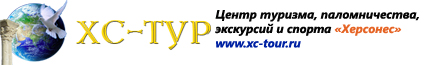 • Электронное разрешение можно оформить самостоятельно на сайте: www.eta.gov.lk (заполняется на английском языке)• Начиная с 01 января 2012, оформление ЕТА в системе ON LINE становится платным. Оплата кредитной картой. Стоимость - 20 USD на 1 человека, для детей до 12 лет - бесплатно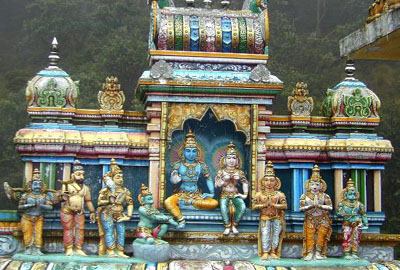 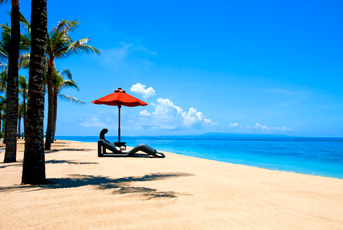 ШРИ ЛАНКА (О. ЦЕЙЛОН)ШРИ ЛАНКА (О. ЦЕЙЛОН)ШРИ ЛАНКА (О. ЦЕЙЛОН)ШРИ ЛАНКА (О. ЦЕЙЛОН)ШРИ ЛАНКА (О. ЦЕЙЛОН)ШРИ ЛАНКА (О. ЦЕЙЛОН)ШРИ ЛАНКА (О. ЦЕЙЛОН)ШРИ ЛАНКА (О. ЦЕЙЛОН)Программа: Канди Бич Тур+Нувара Элия(economy) + отдых на побережьеПрограмма: Канди Бич Тур+Нувара Элия(economy) + отдых на побережьеПрограмма: Канди Бич Тур+Нувара Элия(economy) + отдых на побережьеПрограмма: Канди Бич Тур+Нувара Элия(economy) + отдых на побережьеПрограмма: Канди Бич Тур+Нувара Элия(economy) + отдых на побережьеПрограмма: Канди Бич Тур+Нувара Элия(economy) + отдых на побережьеПрограмма: Канди Бич Тур+Нувара Элия(economy) + отдых на побережьеПрограмма: Канди Бич Тур+Нувара Элия(economy) + отдых на побережьеВ стоимость KBT+NE(economy) туров входит:В стоимость KBT+NE(economy) туров входит:В стоимость KBT+NE(economy) туров входит:В стоимость KBT+NE(economy) туров входит:авиаперелет а/к Srilankan Airlines Москва-Коломбо-Москва с технической посадкой в Дубай(экономический класс)авиаперелет а/к Srilankan Airlines Москва-Коломбо-Москва с технической посадкой в Дубай(экономический класс)авиаперелет а/к Srilankan Airlines Москва-Коломбо-Москва с технической посадкой в Дубай(экономический класс)авиаперелет а/к Srilankan Airlines Москва-Коломбо-Москва с технической посадкой в Дубай(экономический класс)авиаперелет а/к Srilankan Airlines Москва-Коломбо-Москва с технической посадкой в Дубай(экономический класс)авиаперелет а/к Srilankan Airlines Москва-Коломбо-Москва с технической посадкой в Дубай(экономический класс)авиаперелет а/к Srilankan Airlines Москва-Коломбо-Москва с технической посадкой в Дубай(экономический класс)авиаперелет а/к Srilankan Airlines Москва-Коломбо-Москва с технической посадкой в Дубай(экономический класс)авиаперелет а/к Srilankan Airlines Москва-Коломбо-Москва с технической посадкой в Дубай(экономический класс)авиаперелет а/к Srilankan Airlines Москва-Коломбо-Москва с технической посадкой в Дубай(экономический класс)авиаперелет а/к Srilankan Airlines Москва-Коломбо-Москва с технической посадкой в Дубай(экономический класс)авиаперелет а/к Srilankan Airlines Москва-Коломбо-Москва с технической посадкой в Дубай(экономический класс)таксы а/к Srilankan Airlinesвстреча и проводы в аэропортувстреча и проводы в аэропортуэкскурсии по программе с русскоговорящим гидомэкскурсии по программе с русскоговорящим гидомэкскурсии по программе с русскоговорящим гидомэкскурсии по программе с русскоговорящим гидомпо экскурсионной программе отели на уровне 3*по экскурсионной программе отели на уровне 3*по экскурсионной программе отели на уровне 3*трансфер из отеля на побережье до аэропорта - с англоговорящим водителемтрансфер из отеля на побережье до аэропорта - с англоговорящим водителемтрансфер из отеля на побережье до аэропорта - с англоговорящим водителемтрансфер из отеля на побережье до аэропорта - с англоговорящим водителемтрансфер из отеля на побережье до аэропорта - с англоговорящим водителемтрансфер из отеля на побережье до аэропорта - с англоговорящим водителемпитание по экскурсионной программе -полупансион, на побережье - смотрите таблицупитание по экскурсионной программе -полупансион, на побережье - смотрите таблицупитание по экскурсионной программе -полупансион, на побережье - смотрите таблицупитание по экскурсионной программе -полупансион, на побережье - смотрите таблицупитание по экскурсионной программе -полупансион, на побережье - смотрите таблицупитание по экскурсионной программе -полупансион, на побережье - смотрите таблицупитание по экскурсионной программе -полупансион, на побережье - смотрите таблицумедицинская страховкаДоплата за бизнес-класс:450 Euro / взр / нетто300 Euro / реб / неттоВнимание: В стоимость тура не входит электронная регистрация ETA.Внимание: В стоимость тура не входит электронная регистрация ETA.Внимание: В стоимость тура не входит электронная регистрация ETA.Внимание: В стоимость тура не входит электронная регистрация ETA.Внимание: В стоимость тура не входит электронная регистрация ETA.• Если туристы прилетают на территорию Шри Ланки без заранее оформленного ЕТА, им придется пройти процедуру получения в аэропорту. Стоимость - 25 USD на 1 человека, для детей до 12 лет - бесплатно. В связи с этим, рекомендуем оформлять ЕТА предварительно через систему ON LINE для более быстрого и комфортного прохождения паспортного контроля.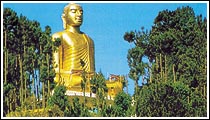 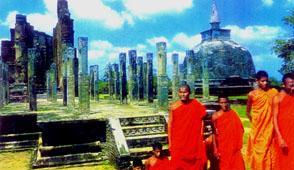 • Если туристы прилетают на территорию Шри Ланки без заранее оформленного ЕТА, им придется пройти процедуру получения в аэропорту. Стоимость - 25 USD на 1 человека, для детей до 12 лет - бесплатно. В связи с этим, рекомендуем оформлять ЕТА предварительно через систему ON LINE для более быстрого и комфортного прохождения паспортного контроля.• Если туристы прилетают на территорию Шри Ланки без заранее оформленного ЕТА, им придется пройти процедуру получения в аэропорту. Стоимость - 25 USD на 1 человека, для детей до 12 лет - бесплатно. В связи с этим, рекомендуем оформлять ЕТА предварительно через систему ON LINE для более быстрого и комфортного прохождения паспортного контроля.• Если туристы прилетают на территорию Шри Ланки без заранее оформленного ЕТА, им придется пройти процедуру получения в аэропорту. Стоимость - 25 USD на 1 человека, для детей до 12 лет - бесплатно. В связи с этим, рекомендуем оформлять ЕТА предварительно через систему ON LINE для более быстрого и комфортного прохождения паспортного контроля.• Если туристы прилетают на территорию Шри Ланки без заранее оформленного ЕТА, им придется пройти процедуру получения в аэропорту. Стоимость - 25 USD на 1 человека, для детей до 12 лет - бесплатно. В связи с этим, рекомендуем оформлять ЕТА предварительно через систему ON LINE для более быстрого и комфортного прохождения паспортного контроля.• Если туристы прилетают на территорию Шри Ланки без заранее оформленного ЕТА, им придется пройти процедуру получения в аэропорту. Стоимость - 25 USD на 1 человека, для детей до 12 лет - бесплатно. В связи с этим, рекомендуем оформлять ЕТА предварительно через систему ON LINE для более быстрого и комфортного прохождения паспортного контроля.• Если туристы прилетают на территорию Шри Ланки без заранее оформленного ЕТА, им придется пройти процедуру получения в аэропорту. Стоимость - 25 USD на 1 человека, для детей до 12 лет - бесплатно. В связи с этим, рекомендуем оформлять ЕТА предварительно через систему ON LINE для более быстрого и комфортного прохождения паспортного контроля.• Если туристы прилетают на территорию Шри Ланки без заранее оформленного ЕТА, им придется пройти процедуру получения в аэропорту. Стоимость - 25 USD на 1 человека, для детей до 12 лет - бесплатно. В связи с этим, рекомендуем оформлять ЕТА предварительно через систему ON LINE для более быстрого и комфортного прохождения паспортного контроля.• Если туристы прилетают на территорию Шри Ланки без заранее оформленного ЕТА, им придется пройти процедуру получения в аэропорту. Стоимость - 25 USD на 1 человека, для детей до 12 лет - бесплатно. В связи с этим, рекомендуем оформлять ЕТА предварительно через систему ON LINE для более быстрого и комфортного прохождения паспортного контроля.• Если туристы прилетают на территорию Шри Ланки без заранее оформленного ЕТА, им придется пройти процедуру получения в аэропорту. Стоимость - 25 USD на 1 человека, для детей до 12 лет - бесплатно. В связи с этим, рекомендуем оформлять ЕТА предварительно через систему ON LINE для более быстрого и комфортного прохождения паспортного контроля.• Если туристы прилетают на территорию Шри Ланки без заранее оформленного ЕТА, им придется пройти процедуру получения в аэропорту. Стоимость - 25 USD на 1 человека, для детей до 12 лет - бесплатно. В связи с этим, рекомендуем оформлять ЕТА предварительно через систему ON LINE для более быстрого и комфортного прохождения паспортного контроля.• Если туристы прилетают на территорию Шри Ланки без заранее оформленного ЕТА, им придется пройти процедуру получения в аэропорту. Стоимость - 25 USD на 1 человека, для детей до 12 лет - бесплатно. В связи с этим, рекомендуем оформлять ЕТА предварительно через систему ON LINE для более быстрого и комфортного прохождения паспортного контроля.• Если туристы прилетают на территорию Шри Ланки без заранее оформленного ЕТА, им придется пройти процедуру получения в аэропорту. Стоимость - 25 USD на 1 человека, для детей до 12 лет - бесплатно. В связи с этим, рекомендуем оформлять ЕТА предварительно через систему ON LINE для более быстрого и комфортного прохождения паспортного контроля.• Если туристы прилетают на территорию Шри Ланки без заранее оформленного ЕТА, им придется пройти процедуру получения в аэропорту. Стоимость - 25 USD на 1 человека, для детей до 12 лет - бесплатно. В связи с этим, рекомендуем оформлять ЕТА предварительно через систему ON LINE для более быстрого и комфортного прохождения паспортного контроля.• Если туристы прилетают на территорию Шри Ланки без заранее оформленного ЕТА, им придется пройти процедуру получения в аэропорту. Стоимость - 25 USD на 1 человека, для детей до 12 лет - бесплатно. В связи с этим, рекомендуем оформлять ЕТА предварительно через систему ON LINE для более быстрого и комфортного прохождения паспортного контроля.• Если туристы прилетают на территорию Шри Ланки без заранее оформленного ЕТА, им придется пройти процедуру получения в аэропорту. Стоимость - 25 USD на 1 человека, для детей до 12 лет - бесплатно. В связи с этим, рекомендуем оформлять ЕТА предварительно через систему ON LINE для более быстрого и комфортного прохождения паспортного контроля.• Если туристы прилетают на территорию Шри Ланки без заранее оформленного ЕТА, им придется пройти процедуру получения в аэропорту. Стоимость - 25 USD на 1 человека, для детей до 12 лет - бесплатно. В связи с этим, рекомендуем оформлять ЕТА предварительно через систему ON LINE для более быстрого и комфортного прохождения паспортного контроля.• Если туристы прилетают на территорию Шри Ланки без заранее оформленного ЕТА, им придется пройти процедуру получения в аэропорту. Стоимость - 25 USD на 1 человека, для детей до 12 лет - бесплатно. В связи с этим, рекомендуем оформлять ЕТА предварительно через систему ON LINE для более быстрого и комфортного прохождения паспортного контроля.• Если туристы прилетают на территорию Шри Ланки без заранее оформленного ЕТА, им придется пройти процедуру получения в аэропорту. Стоимость - 25 USD на 1 человека, для детей до 12 лет - бесплатно. В связи с этим, рекомендуем оформлять ЕТА предварительно через систему ON LINE для более быстрого и комфортного прохождения паспортного контроля.• Если туристы прилетают на территорию Шри Ланки без заранее оформленного ЕТА, им придется пройти процедуру получения в аэропорту. Стоимость - 25 USD на 1 человека, для детей до 12 лет - бесплатно. В связи с этим, рекомендуем оформлять ЕТА предварительно через систему ON LINE для более быстрого и комфортного прохождения паспортного контроля.• Если туристы прилетают на территорию Шри Ланки без заранее оформленного ЕТА, им придется пройти процедуру получения в аэропорту. Стоимость - 25 USD на 1 человека, для детей до 12 лет - бесплатно. В связи с этим, рекомендуем оформлять ЕТА предварительно через систему ON LINE для более быстрого и комфортного прохождения паспортного контроля.• Если туристы прилетают на территорию Шри Ланки без заранее оформленного ЕТА, им придется пройти процедуру получения в аэропорту. Стоимость - 25 USD на 1 человека, для детей до 12 лет - бесплатно. В связи с этим, рекомендуем оформлять ЕТА предварительно через систему ON LINE для более быстрого и комфортного прохождения паспортного контроля.• Если туристы прилетают на территорию Шри Ланки без заранее оформленного ЕТА, им придется пройти процедуру получения в аэропорту. Стоимость - 25 USD на 1 человека, для детей до 12 лет - бесплатно. В связи с этим, рекомендуем оформлять ЕТА предварительно через систему ON LINE для более быстрого и комфортного прохождения паспортного контроля.• Если туристы прилетают на территорию Шри Ланки без заранее оформленного ЕТА, им придется пройти процедуру получения в аэропорту. Стоимость - 25 USD на 1 человека, для детей до 12 лет - бесплатно. В связи с этим, рекомендуем оформлять ЕТА предварительно через систему ON LINE для более быстрого и комфортного прохождения паспортного контроля.• Если туристы прилетают на территорию Шри Ланки без заранее оформленного ЕТА, им придется пройти процедуру получения в аэропорту. Стоимость - 25 USD на 1 человека, для детей до 12 лет - бесплатно. В связи с этим, рекомендуем оформлять ЕТА предварительно через систему ON LINE для более быстрого и комфортного прохождения паспортного контроля.• Если туристы прилетают на территорию Шри Ланки без заранее оформленного ЕТА, им придется пройти процедуру получения в аэропорту. Стоимость - 25 USD на 1 человека, для детей до 12 лет - бесплатно. В связи с этим, рекомендуем оформлять ЕТА предварительно через систему ON LINE для более быстрого и комфортного прохождения паспортного контроля.• Если туристы прилетают на территорию Шри Ланки без заранее оформленного ЕТА, им придется пройти процедуру получения в аэропорту. Стоимость - 25 USD на 1 человека, для детей до 12 лет - бесплатно. В связи с этим, рекомендуем оформлять ЕТА предварительно через систему ON LINE для более быстрого и комфортного прохождения паспортного контроля.• Если туристы прилетают на территорию Шри Ланки без заранее оформленного ЕТА, им придется пройти процедуру получения в аэропорту. Стоимость - 25 USD на 1 человека, для детей до 12 лет - бесплатно. В связи с этим, рекомендуем оформлять ЕТА предварительно через систему ON LINE для более быстрого и комфортного прохождения паспортного контроля.• Если туристы прилетают на территорию Шри Ланки без заранее оформленного ЕТА, им придется пройти процедуру получения в аэропорту. Стоимость - 25 USD на 1 человека, для детей до 12 лет - бесплатно. В связи с этим, рекомендуем оформлять ЕТА предварительно через систему ON LINE для более быстрого и комфортного прохождения паспортного контроля.• Если туристы прилетают на территорию Шри Ланки без заранее оформленного ЕТА, им придется пройти процедуру получения в аэропорту. Стоимость - 25 USD на 1 человека, для детей до 12 лет - бесплатно. В связи с этим, рекомендуем оформлять ЕТА предварительно через систему ON LINE для более быстрого и комфортного прохождения паспортного контроля.• Если туристы прилетают на территорию Шри Ланки без заранее оформленного ЕТА, им придется пройти процедуру получения в аэропорту. Стоимость - 25 USD на 1 человека, для детей до 12 лет - бесплатно. В связи с этим, рекомендуем оформлять ЕТА предварительно через систему ON LINE для более быстрого и комфортного прохождения паспортного контроля.• Если туристы прилетают на территорию Шри Ланки без заранее оформленного ЕТА, им придется пройти процедуру получения в аэропорту. Стоимость - 25 USD на 1 человека, для детей до 12 лет - бесплатно. В связи с этим, рекомендуем оформлять ЕТА предварительно через систему ON LINE для более быстрого и комфортного прохождения паспортного контроля.• Если туристы прилетают на территорию Шри Ланки без заранее оформленного ЕТА, им придется пройти процедуру получения в аэропорту. Стоимость - 25 USD на 1 человека, для детей до 12 лет - бесплатно. В связи с этим, рекомендуем оформлять ЕТА предварительно через систему ON LINE для более быстрого и комфортного прохождения паспортного контроля.• Если туристы прилетают на территорию Шри Ланки без заранее оформленного ЕТА, им придется пройти процедуру получения в аэропорту. Стоимость - 25 USD на 1 человека, для детей до 12 лет - бесплатно. В связи с этим, рекомендуем оформлять ЕТА предварительно через систему ON LINE для более быстрого и комфортного прохождения паспортного контроля.• Если туристы прилетают на территорию Шри Ланки без заранее оформленного ЕТА, им придется пройти процедуру получения в аэропорту. Стоимость - 25 USD на 1 человека, для детей до 12 лет - бесплатно. В связи с этим, рекомендуем оформлять ЕТА предварительно через систему ON LINE для более быстрого и комфортного прохождения паспортного контроля.• Если туристы прилетают на территорию Шри Ланки без заранее оформленного ЕТА, им придется пройти процедуру получения в аэропорту. Стоимость - 25 USD на 1 человека, для детей до 12 лет - бесплатно. В связи с этим, рекомендуем оформлять ЕТА предварительно через систему ON LINE для более быстрого и комфортного прохождения паспортного контроля.• Если туристы прилетают на территорию Шри Ланки без заранее оформленного ЕТА, им придется пройти процедуру получения в аэропорту. Стоимость - 25 USD на 1 человека, для детей до 12 лет - бесплатно. В связи с этим, рекомендуем оформлять ЕТА предварительно через систему ON LINE для более быстрого и комфортного прохождения паспортного контроля.• Если туристы прилетают на территорию Шри Ланки без заранее оформленного ЕТА, им придется пройти процедуру получения в аэропорту. Стоимость - 25 USD на 1 человека, для детей до 12 лет - бесплатно. В связи с этим, рекомендуем оформлять ЕТА предварительно через систему ON LINE для более быстрого и комфортного прохождения паспортного контроля.• Если туристы прилетают на территорию Шри Ланки без заранее оформленного ЕТА, им придется пройти процедуру получения в аэропорту. Стоимость - 25 USD на 1 человека, для детей до 12 лет - бесплатно. В связи с этим, рекомендуем оформлять ЕТА предварительно через систему ON LINE для более быстрого и комфортного прохождения паспортного контроля.• Если туристы прилетают на территорию Шри Ланки без заранее оформленного ЕТА, им придется пройти процедуру получения в аэропорту. Стоимость - 25 USD на 1 человека, для детей до 12 лет - бесплатно. В связи с этим, рекомендуем оформлять ЕТА предварительно через систему ON LINE для более быстрого и комфортного прохождения паспортного контроля.• Если туристы прилетают на территорию Шри Ланки без заранее оформленного ЕТА, им придется пройти процедуру получения в аэропорту. Стоимость - 25 USD на 1 человека, для детей до 12 лет - бесплатно. В связи с этим, рекомендуем оформлять ЕТА предварительно через систему ON LINE для более быстрого и комфортного прохождения паспортного контроля.• Если туристы прилетают на территорию Шри Ланки без заранее оформленного ЕТА, им придется пройти процедуру получения в аэропорту. Стоимость - 25 USD на 1 человека, для детей до 12 лет - бесплатно. В связи с этим, рекомендуем оформлять ЕТА предварительно через систему ON LINE для более быстрого и комфортного прохождения паспортного контроля.• Если туристы прилетают на территорию Шри Ланки без заранее оформленного ЕТА, им придется пройти процедуру получения в аэропорту. Стоимость - 25 USD на 1 человека, для детей до 12 лет - бесплатно. В связи с этим, рекомендуем оформлять ЕТА предварительно через систему ON LINE для более быстрого и комфортного прохождения паспортного контроля.вниманиеДоплата за отели на уровне 4* по эскурсионной программе на Шри Ланке: 305 USD/room/неттоДоплата за отели на уровне 4* по эскурсионной программе на Шри Ланке: 305 USD/room/неттоДоплата за отели на уровне 4* по эскурсионной программе на Шри Ланке: 305 USD/room/неттоДоплата за отели на уровне 4* по эскурсионной программе на Шри Ланке: 305 USD/room/неттоДоплата за отели на уровне 4* по эскурсионной программе на Шри Ланке: 305 USD/room/неттоДоплата за отели на уровне 4* по эскурсионной программе на Шри Ланке: 305 USD/room/неттоДоплата за отели на уровне 4* по эскурсионной программе на Шри Ланке: 305 USD/room/неттоДоплата за отели на уровне 4* по эскурсионной программе на Шри Ланке: 305 USD/room/неттоДоплата за отели на уровне 4* по эскурсионной программе на Шри Ланке: 305 USD/room/неттоДоплата за отели на уровне 4* по эскурсионной программе на Шри Ланке: 305 USD/room/неттоДоплата за отели на уровне 4* по эскурсионной программе на Шри Ланке: 305 USD/room/неттоДоплата за отели на уровне 4* по эскурсионной программе на Шри Ланке: 305 USD/room/неттоДоплата за отели на уровне 4* по эскурсионной программе на Шри Ланке: 305 USD/room/неттоДоплата за отели на уровне 4* по эскурсионной программе на Шри Ланке: 305 USD/room/неттоДоплата за отели на уровне 4* по эскурсионной программе на Шри Ланке: 305 USD/room/неттоДоплата за отели на уровне 4* по эскурсионной программе на Шри Ланке: 305 USD/room/неттоДоплата за отели на уровне 4* по эскурсионной программе на Шри Ланке: 305 USD/room/неттоДоплата за отели на уровне 4* по эскурсионной программе на Шри Ланке: 305 USD/room/неттоДоплата за отели на уровне 4* по эскурсионной программе на Шри Ланке: 305 USD/room/неттоДоплата за отели на уровне 4* по эскурсионной программе на Шри Ланке: 305 USD/room/неттоДоплата за отели на уровне 4* по эскурсионной программе на Шри Ланке: 305 USD/room/неттоДоплата за отели на уровне 4* по эскурсионной программе на Шри Ланке: 305 USD/room/неттоДоплата за отели на уровне 4* по эскурсионной программе на Шри Ланке: 305 USD/room/неттоДоплата за отели на уровне 4* по эскурсионной программе на Шри Ланке: 305 USD/room/неттоДоплата за отели на уровне 4* по эскурсионной программе на Шри Ланке: 305 USD/room/неттоДоплата за отели на уровне 4* по эскурсионной программе на Шри Ланке: 305 USD/room/неттоДоплата за отели на уровне 4* по эскурсионной программе на Шри Ланке: 305 USD/room/неттоДоплата за отели на уровне 4* по эскурсионной программе на Шри Ланке: 305 USD/room/неттоДоплата за отели на уровне 4* по эскурсионной программе на Шри Ланке: 305 USD/room/неттоДоплата за отели на уровне 4* по эскурсионной программе на Шри Ланке: 305 USD/room/неттоДоплата за отели на уровне 4* по эскурсионной программе на Шри Ланке: 305 USD/room/неттоДоплата за отели на уровне 4* по эскурсионной программе на Шри Ланке: 305 USD/room/неттоДоплата за отели на уровне 4* по эскурсионной программе на Шри Ланке: 305 USD/room/неттоДоплата за отели на уровне 4* по эскурсионной программе на Шри Ланке: 305 USD/room/неттоДоплата за отели на уровне 4* по эскурсионной программе на Шри Ланке: 305 USD/room/неттоДоплата за отели на уровне 4* по эскурсионной программе на Шри Ланке: 305 USD/room/неттоДоплата за отели на уровне 4* по эскурсионной программе на Шри Ланке: 305 USD/room/неттоДоплата за отели на уровне 4* по эскурсионной программе на Шри Ланке: 305 USD/room/неттоДоплата за отели на уровне 4* по эскурсионной программе на Шри Ланке: 305 USD/room/неттоДоплата за отели на уровне 4* по эскурсионной программе на Шри Ланке: 305 USD/room/неттоДоплата за отели на уровне 4* по эскурсионной программе на Шри Ланке: 305 USD/room/неттоДоплата за отели на уровне 4* по эскурсионной программе на Шри Ланке: 305 USD/room/неттоДоплата за отели на уровне 4* по эскурсионной программе на Шри Ланке: 305 USD/room/неттоДоплата за отели на уровне 4* по эскурсионной программе на Шри Ланке: 305 USD/room/неттоДоплата за отели на уровне 4* по эскурсионной программе на Шри Ланке: 305 USD/room/неттоДоплата за отели на уровне 4* по эскурсионной программе на Шри Ланке: 305 USD/room/неттоДоплата за отели на уровне 4* по эскурсионной программе на Шри Ланке: 305 USD/room/неттоПоскольку на Шри Ланке нет официальной классификации отелей, «звездность» отелей указана условноПоскольку на Шри Ланке нет официальной классификации отелей, «звездность» отелей указана условноПоскольку на Шри Ланке нет официальной классификации отелей, «звездность» отелей указана условноПоскольку на Шри Ланке нет официальной классификации отелей, «звездность» отелей указана условноПоскольку на Шри Ланке нет официальной классификации отелей, «звездность» отелей указана условноПоскольку на Шри Ланке нет официальной классификации отелей, «звездность» отелей указана условноПоскольку на Шри Ланке нет официальной классификации отелей, «звездность» отелей указана условноПоскольку на Шри Ланке нет официальной классификации отелей, «звездность» отелей указана условноПоскольку на Шри Ланке нет официальной классификации отелей, «звездность» отелей указана условноПоскольку на Шри Ланке нет официальной классификации отелей, «звездность» отелей указана условноПоскольку на Шри Ланке нет официальной классификации отелей, «звездность» отелей указана условноПоскольку на Шри Ланке нет официальной классификации отелей, «звездность» отелей указана условноПоскольку на Шри Ланке нет официальной классификации отелей, «звездность» отелей указана условноПоскольку на Шри Ланке нет официальной классификации отелей, «звездность» отелей указана условноПоскольку на Шри Ланке нет официальной классификации отелей, «звездность» отелей указана условноПоскольку на Шри Ланке нет официальной классификации отелей, «звездность» отелей указана условноПоскольку на Шри Ланке нет официальной классификации отелей, «звездность» отелей указана условноПоскольку на Шри Ланке нет официальной классификации отелей, «звездность» отелей указана условноПоскольку на Шри Ланке нет официальной классификации отелей, «звездность» отелей указана условноПоскольку на Шри Ланке нет официальной классификации отелей, «звездность» отелей указана условноПоскольку на Шри Ланке нет официальной классификации отелей, «звездность» отелей указана условноПоскольку на Шри Ланке нет официальной классификации отелей, «звездность» отелей указана условноПоскольку на Шри Ланке нет официальной классификации отелей, «звездность» отелей указана условноПоскольку на Шри Ланке нет официальной классификации отелей, «звездность» отелей указана условноПоскольку на Шри Ланке нет официальной классификации отелей, «звездность» отелей указана условноПоскольку на Шри Ланке нет официальной классификации отелей, «звездность» отелей указана условноПоскольку на Шри Ланке нет официальной классификации отелей, «звездность» отелей указана условноПоскольку на Шри Ланке нет официальной классификации отелей, «звездность» отелей указана условноПоскольку на Шри Ланке нет официальной классификации отелей, «звездность» отелей указана условноПоскольку на Шри Ланке нет официальной классификации отелей, «звездность» отелей указана условноПоскольку на Шри Ланке нет официальной классификации отелей, «звездность» отелей указана условноПоскольку на Шри Ланке нет официальной классификации отелей, «звездность» отелей указана условноПоскольку на Шри Ланке нет официальной классификации отелей, «звездность» отелей указана условноПоскольку на Шри Ланке нет официальной классификации отелей, «звездность» отелей указана условноПоскольку на Шри Ланке нет официальной классификации отелей, «звездность» отелей указана условноПоскольку на Шри Ланке нет официальной классификации отелей, «звездность» отелей указана условноПоскольку на Шри Ланке нет официальной классификации отелей, «звездность» отелей указана условноПоскольку на Шри Ланке нет официальной классификации отелей, «звездность» отелей указана условноПоскольку на Шри Ланке нет официальной классификации отелей, «звездность» отелей указана условноПоскольку на Шри Ланке нет официальной классификации отелей, «звездность» отелей указана условноПоскольку на Шри Ланке нет официальной классификации отелей, «звездность» отелей указана условноПоскольку на Шри Ланке нет официальной классификации отелей, «звездность» отелей указана условноПоскольку на Шри Ланке нет официальной классификации отелей, «звездность» отелей указана условноПоскольку на Шри Ланке нет официальной классификации отелей, «звездность» отелей указана условноПоскольку на Шри Ланке нет официальной классификации отелей, «звездность» отелей указана условноПоскольку на Шри Ланке нет официальной классификации отелей, «звездность» отелей указана условноПоскольку на Шри Ланке нет официальной классификации отелей, «звездность» отелей указана условноПоскольку на Шри Ланке нет официальной классификации отелей, «звездность» отелей указана условноПоскольку на Шри Ланке нет официальной классификации отелей, «звездность» отелей указана условноПоскольку на Шри Ланке нет официальной классификации отелей, «звездность» отелей указана условноПоскольку на Шри Ланке нет официальной классификации отелей, «звездность» отелей указана условноРасписания рейсов являются ориентировочными.Расписания рейсов являются ориентировочными.Расписания рейсов являются ориентировочными.Расписания рейсов являются ориентировочными.Расписания рейсов являются ориентировочными.Расписания рейсов являются ориентировочными.Расписания рейсов являются ориентировочными.Расписания рейсов являются ориентировочными.Расписания рейсов являются ориентировочными.Расписания рейсов являются ориентировочными.Расписания рейсов являются ориентировочными.Расписания рейсов являются ориентировочными.Расписания рейсов являются ориентировочными.Расписания рейсов являются ориентировочными.Расписания рейсов являются ориентировочными.Расписания рейсов являются ориентировочными.Расписания рейсов являются ориентировочными.Расписания рейсов являются ориентировочными.Расписания рейсов являются ориентировочными.Расписания рейсов являются ориентировочными.Расписания рейсов являются ориентировочными.Пожалуйста, уточняйте у наших менеджеров полетную информацию на конкретные датыПожалуйста, уточняйте у наших менеджеров полетную информацию на конкретные датыПожалуйста, уточняйте у наших менеджеров полетную информацию на конкретные датыПожалуйста, уточняйте у наших менеджеров полетную информацию на конкретные датыПожалуйста, уточняйте у наших менеджеров полетную информацию на конкретные датыПожалуйста, уточняйте у наших менеджеров полетную информацию на конкретные датыПожалуйста, уточняйте у наших менеджеров полетную информацию на конкретные датыПожалуйста, уточняйте у наших менеджеров полетную информацию на конкретные датыПожалуйста, уточняйте у наших менеджеров полетную информацию на конкретные датыПожалуйста, уточняйте у наших менеджеров полетную информацию на конкретные датыПожалуйста, уточняйте у наших менеджеров полетную информацию на конкретные датыПожалуйста, уточняйте у наших менеджеров полетную информацию на конкретные датыПожалуйста, уточняйте у наших менеджеров полетную информацию на конкретные датыПожалуйста, уточняйте у наших менеджеров полетную информацию на конкретные датыПожалуйста, уточняйте у наших менеджеров полетную информацию на конкретные датыПожалуйста, уточняйте у наших менеджеров полетную информацию на конкретные датыПожалуйста, уточняйте у наших менеджеров полетную информацию на конкретные датыПожалуйста, уточняйте у наших менеджеров полетную информацию на конкретные датыПожалуйста, уточняйте у наших менеджеров полетную информацию на конкретные датыПожалуйста, уточняйте у наших менеджеров полетную информацию на конкретные датыПожалуйста, уточняйте у наших менеджеров полетную информацию на конкретные датыПожалуйста, уточняйте у наших менеджеров полетную информацию на конкретные датыПожалуйста, уточняйте у наших менеджеров полетную информацию на конкретные датыПожалуйста, уточняйте у наших менеджеров полетную информацию на конкретные датыПожалуйста, уточняйте у наших менеджеров полетную информацию на конкретные датыПожалуйста, уточняйте у наших менеджеров полетную информацию на конкретные датыПожалуйста, уточняйте у наших менеджеров полетную информацию на конкретные датыПожалуйста, уточняйте у наших менеджеров полетную информацию на конкретные датыПожалуйста, уточняйте у наших менеджеров полетную информацию на конкретные датыПожалуйста, уточняйте у наших менеджеров полетную информацию на конкретные датыПожалуйста, уточняйте у наших менеджеров полетную информацию на конкретные датыПожалуйста, уточняйте у наших менеджеров полетную информацию на конкретные датыПожалуйста, уточняйте у наших менеджеров полетную информацию на конкретные датыПожалуйста, уточняйте у наших менеджеров полетную информацию на конкретные датыПожалуйста, уточняйте у наших менеджеров полетную информацию на конкретные датыПожалуйста, уточняйте у наших менеджеров полетную информацию на конкретные датыПожалуйста, уточняйте у наших менеджеров полетную информацию на конкретные датыПожалуйста, уточняйте у наших менеджеров полетную информацию на конкретные датыПожалуйста, уточняйте у наших менеджеров полетную информацию на конкретные датыПожалуйста, уточняйте у наших менеджеров полетную информацию на конкретные датыПожалуйста, уточняйте у наших менеджеров полетную информацию на конкретные датыПожалуйста, уточняйте у наших менеджеров полетную информацию на конкретные датыПожалуйста, уточняйте у наших менеджеров полетную информацию на конкретные датыПожалуйста, уточняйте у наших менеджеров полетную информацию на конкретные датыПожалуйста, уточняйте у наших менеджеров полетную информацию на конкретные датыПожалуйста, уточняйте у наших менеджеров полетную информацию на конкретные датыОплата туров производится в рублях по внутреннему расчетному курсуОплата туров производится в рублях по внутреннему расчетному курсуОплата туров производится в рублях по внутреннему расчетному курсуОплата туров производится в рублях по внутреннему расчетному курсуОплата туров производится в рублях по внутреннему расчетному курсуОплата туров производится в рублях по внутреннему расчетному курсуОплата туров производится в рублях по внутреннему расчетному курсуОплата туров производится в рублях по внутреннему расчетному курсуОплата туров производится в рублях по внутреннему расчетному курсуОплата туров производится в рублях по внутреннему расчетному курсуОплата туров производится в рублях по внутреннему расчетному курсуОплата туров производится в рублях по внутреннему расчетному курсуОплата туров производится в рублях по внутреннему расчетному курсуОплата туров производится в рублях по внутреннему расчетному курсуОплата туров производится в рублях по внутреннему расчетному курсуОплата туров производится в рублях по внутреннему расчетному курсуОплата туров производится в рублях по внутреннему расчетному курсуОплата туров производится в рублях по внутреннему расчетному курсуОплата туров производится в рублях по внутреннему расчетному курсуОплата туров производится в рублях по внутреннему расчетному курсуОплата туров производится в рублях по внутреннему расчетному курсуОплата туров производится в рублях по внутреннему расчетному курсуОплата туров производится в рублях по внутреннему расчетному курсуОплата туров производится в рублях по внутреннему расчетному курсуОплата туров производится в рублях по внутреннему расчетному курсуОплата туров производится в рублях по внутреннему расчетному курсуОплата туров производится в рублях по внутреннему расчетному курсуОплата туров производится в рублях по внутреннему расчетному курсуОплата туров производится в рублях по внутреннему расчетному курсуОплата туров производится в рублях по внутреннему расчетному курсуОплата туров производится в рублях по внутреннему расчетному курсуОплата туров производится в рублях по внутреннему расчетному курсуОплата туров производится в рублях по внутреннему расчетному курсуОплата туров производится в рублях по внутреннему расчетному курсуОплата туров производится в рублях по внутреннему расчетному курсуОплата туров производится в рублях по внутреннему расчетному курсуОплата туров производится в рублях по внутреннему расчетному курсуОплата туров производится в рублях по внутреннему расчетному курсуОплата туров производится в рублях по внутреннему расчетному курсуОплата туров производится в рублях по внутреннему расчетному курсуЭкскурсионная программаЭкскурсионная программаЭкскурсионная программаЭкскурсионная программаЭкскурсионная программаЭкскурсионная программаЭкскурсионная программаЭкскурсионная программаЭкскурсионная программаЭкскурсионная программаЭкскурсионная программаЭкскурсионная программаЭкскурсионная программаЭкскурсионная программаЭкскурсионная программаЭкскурсионная программаЭкскурсионная программаЭкскурсионная программаЭкскурсионная программаПрограмма: Канди Бич Тур + Нувара Элия(эконом) + отдых(Восточное побережье)Программа: Канди Бич Тур + Нувара Элия(эконом) + отдых(Восточное побережье)Программа: Канди Бич Тур + Нувара Элия(эконом) + отдых(Восточное побережье)Программа: Канди Бич Тур + Нувара Элия(эконом) + отдых(Восточное побережье)Программа: Канди Бич Тур + Нувара Элия(эконом) + отдых(Восточное побережье)Программа: Канди Бич Тур + Нувара Элия(эконом) + отдых(Восточное побережье)Программа: Канди Бич Тур + Нувара Элия(эконом) + отдых(Восточное побережье)Программа: Канди Бич Тур + Нувара Элия(эконом) + отдых(Восточное побережье)Программа: Канди Бич Тур + Нувара Элия(эконом) + отдых(Восточное побережье)Программа: Канди Бич Тур + Нувара Элия(эконом) + отдых(Восточное побережье)Программа: Канди Бич Тур + Нувара Элия(эконом) + отдых(Восточное побережье)Программа: Канди Бич Тур + Нувара Элия(эконом) + отдых(Восточное побережье)Программа: Канди Бич Тур + Нувара Элия(эконом) + отдых(Восточное побережье)Программа: Канди Бич Тур + Нувара Элия(эконом) + отдых(Восточное побережье)Программа: Канди Бич Тур + Нувара Элия(эконом) + отдых(Восточное побережье)Программа: Канди Бич Тур + Нувара Элия(эконом) + отдых(Восточное побережье)Программа: Канди Бич Тур + Нувара Элия(эконом) + отдых(Восточное побережье)Программа: Канди Бич Тур + Нувара Элия(эконом) + отдых(Восточное побережье)Программа: Канди Бич Тур + Нувара Элия(эконом) + отдых(Восточное побережье)Программа: Канди Бич Тур + Нувара Элия(эконом) + отдых(Восточное побережье)Программа: Канди Бич Тур + Нувара Элия(эконом) + отдых(Восточное побережье)Программа: Канди Бич Тур + Нувара Элия(эконом) + отдых(Восточное побережье)Программа: Канди Бич Тур + Нувара Элия(эконом) + отдых(Восточное побережье)Программа: Канди Бич Тур + Нувара Элия(эконом) + отдых(Восточное побережье)Программа: Канди Бич Тур + Нувара Элия(эконом) + отдых(Восточное побережье)Программа: Канди Бич Тур + Нувара Элия(эконом) + отдых(Восточное побережье)Программа: Канди Бич Тур + Нувара Элия(эконом) + отдых(Восточное побережье)Программа: Канди Бич Тур + Нувара Элия(эконом) + отдых(Восточное побережье)Программа: Канди Бич Тур + Нувара Элия(эконом) + отдых(Восточное побережье)Программа: Канди Бич Тур + Нувара Элия(эконом) + отдых(Восточное побережье)Программа: Канди Бич Тур + Нувара Элия(эконом) + отдых(Восточное побережье)Программа: Канди Бич Тур + Нувара Элия(эконом) + отдых(Восточное побережье)Программа: Канди Бич Тур + Нувара Элия(эконом) + отдых(Восточное побережье)Программа: Канди Бич Тур + Нувара Элия(эконом) + отдых(Восточное побережье)Программа: Канди Бич Тур + Нувара Элия(эконом) + отдых(Восточное побережье)Программа: Канди Бич Тур + Нувара Элия(эконом) + отдых(Восточное побережье)Программа: Канди Бич Тур + Нувара Элия(эконом) + отдых(Восточное побережье)Программа: Канди Бич Тур + Нувара Элия(эконом) + отдых(Восточное побережье)Программа: Канди Бич Тур + Нувара Элия(эконом) + отдых(Восточное побережье)Программа: Канди Бич Тур + Нувара Элия(эконом) + отдых(Восточное побережье)Программа: Канди Бич Тур + Нувара Элия(эконом) + отдых(Восточное побережье)Программа: Канди Бич Тур + Нувара Элия(эконом) + отдых(Восточное побережье)Программа: Канди Бич Тур + Нувара Элия(эконом) + отдых(Восточное побережье)Программа: Канди Бич Тур + Нувара Элия(эконом) + отдых(Восточное побережье)Программа: Канди Бич Тур + Нувара Элия(эконом) + отдых(Восточное побережье)Программа: Канди Бич Тур + Нувара Элия(эконом) + отдых(Восточное побережье)Программа: Канди Бич Тур + Нувара Элия(эконом) + отдых(Восточное побережье)Программа: Канди Бич Тур + Нувара Элия(эконом) + отдых(Восточное побережье)Программа: Канди Бич Тур + Нувара Элия(эконом) + отдых(Восточное побережье)День 1: Аэропорт / КандиДень 1: Аэропорт / КандиДень 1: Аэропорт / КандиДень 1: Аэропорт / КандиДень 1: Аэропорт / КандиДень 1: Аэропорт / КандиДень 1: Аэропорт / КандиДень 1: Аэропорт / КандиДень 1: Аэропорт / КандиДень 1: Аэропорт / КандиДень 1: Аэропорт / КандиДень 1: Аэропорт / КандиДень 1: Аэропорт / КандиДень 1: Аэропорт / КандиДень 1: Аэропорт / КандиДень 1: Аэропорт / КандиДень 1: Аэропорт / КандиДень 1: Аэропорт / КандиДень 1: Аэропорт / КандиДень 1: Аэропорт / КандиДень 1: Аэропорт / КандиДень 1: Аэропорт / КандиДень 1: Аэропорт / КандиДень 1: Аэропорт / КандиДень 1: Аэропорт / КандиДень 1: Аэропорт / КандиДень 1: Аэропорт / КандиДень 1: Аэропорт / КандиДень 1: Аэропорт / КандиДень 1: Аэропорт / КандиДень 1: Аэропорт / КандиДень 1: Аэропорт / КандиДень 1: Аэропорт / КандиДень 1: Аэропорт / КандиДень 1: Аэропорт / КандиДень 1: Аэропорт / КандиДень 1: Аэропорт / КандиДень 1: Аэропорт / КандиДень 1: Аэропорт / КандиДень 1: Аэропорт / КандиДень 1: Аэропорт / КандиДень 1: Аэропорт / КандиДень 1: Аэропорт / КандиДень 1: Аэропорт / КандиДень 1: Аэропорт / КандиДень 1: Аэропорт / КандиДень 1: Аэропорт / КандиДень 1: Аэропорт / КандиДень 1: Аэропорт / Канди- прилет и встреча в международном аэропорту им. Бандаранайке (г.Катунаяке);- прилет и встреча в международном аэропорту им. Бандаранайке (г.Катунаяке);- прилет и встреча в международном аэропорту им. Бандаранайке (г.Катунаяке);- прилет и встреча в международном аэропорту им. Бандаранайке (г.Катунаяке);- прилет и встреча в международном аэропорту им. Бандаранайке (г.Катунаяке);- прилет и встреча в международном аэропорту им. Бандаранайке (г.Катунаяке);- прилет и встреча в международном аэропорту им. Бандаранайке (г.Катунаяке);- прилет и встреча в международном аэропорту им. Бандаранайке (г.Катунаяке);- прилет и встреча в международном аэропорту им. Бандаранайке (г.Катунаяке);- прилет и встреча в международном аэропорту им. Бандаранайке (г.Катунаяке);- прилет и встреча в международном аэропорту им. Бандаранайке (г.Катунаяке);- прилет и встреча в международном аэропорту им. Бандаранайке (г.Катунаяке);- прилет и встреча в международном аэропорту им. Бандаранайке (г.Катунаяке);- прилет и встреча в международном аэропорту им. Бандаранайке (г.Катунаяке);- прилет и встреча в международном аэропорту им. Бандаранайке (г.Катунаяке);- прилет и встреча в международном аэропорту им. Бандаранайке (г.Катунаяке);- прилет и встреча в международном аэропорту им. Бандаранайке (г.Катунаяке);- прилет и встреча в международном аэропорту им. Бандаранайке (г.Катунаяке);- прилет и встреча в международном аэропорту им. Бандаранайке (г.Катунаяке);- прилет и встреча в международном аэропорту им. Бандаранайке (г.Катунаяке);- прилет и встреча в международном аэропорту им. Бандаранайке (г.Катунаяке);- прилет и встреча в международном аэропорту им. Бандаранайке (г.Катунаяке);- прилет и встреча в международном аэропорту им. Бандаранайке (г.Катунаяке);- прилет и встреча в международном аэропорту им. Бандаранайке (г.Катунаяке);- прилет и встреча в международном аэропорту им. Бандаранайке (г.Катунаяке);- прилет и встреча в международном аэропорту им. Бандаранайке (г.Катунаяке);- прилет и встреча в международном аэропорту им. Бандаранайке (г.Катунаяке);- прилет и встреча в международном аэропорту им. Бандаранайке (г.Катунаяке);- прилет и встреча в международном аэропорту им. Бандаранайке (г.Катунаяке);- прилет и встреча в международном аэропорту им. Бандаранайке (г.Катунаяке);- прилет и встреча в международном аэропорту им. Бандаранайке (г.Катунаяке);- прилет и встреча в международном аэропорту им. Бандаранайке (г.Катунаяке);- прилет и встреча в международном аэропорту им. Бандаранайке (г.Катунаяке);- прилет и встреча в международном аэропорту им. Бандаранайке (г.Катунаяке);- прилет и встреча в международном аэропорту им. Бандаранайке (г.Катунаяке);- прилет и встреча в международном аэропорту им. Бандаранайке (г.Катунаяке);- прилет и встреча в международном аэропорту им. Бандаранайке (г.Катунаяке);- прилет и встреча в международном аэропорту им. Бандаранайке (г.Катунаяке);- прилет и встреча в международном аэропорту им. Бандаранайке (г.Катунаяке);- прилет и встреча в международном аэропорту им. Бандаранайке (г.Катунаяке);- прилет и встреча в международном аэропорту им. Бандаранайке (г.Катунаяке);- прилет и встреча в международном аэропорту им. Бандаранайке (г.Катунаяке);- прилет и встреча в международном аэропорту им. Бандаранайке (г.Катунаяке);- прилет и встреча в международном аэропорту им. Бандаранайке (г.Катунаяке);- прилет и встреча в международном аэропорту им. Бандаранайке (г.Катунаяке);- прилет и встреча в международном аэропорту им. Бандаранайке (г.Катунаяке);- прилет и встреча в международном аэропорту им. Бандаранайке (г.Катунаяке);- прилет и встреча в международном аэропорту им. Бандаранайке (г.Катунаяке);- прилет и встреча в международном аэропорту им. Бандаранайке (г.Катунаяке);- переезд в Канди;- переезд в Канди;- переезд в Канди;- переезд в Канди;- переезд в Канди;- переезд в Канди;- переезд в Канди;- переезд в Канди;- переезд в Канди;- переезд в Канди;- переезд в Канди;- переезд в Канди;- переезд в Канди;- переезд в Канди;- переезд в Канди;- переезд в Канди;- переезд в Канди;- переезд в Канди;- переезд в Канди;- переезд в Канди;- переезд в Канди;- переезд в Канди;- переезд в Канди;- переезд в Канди;- переезд в Канди;- переезд в Канди;- переезд в Канди;- переезд в Канди;- переезд в Канди;- переезд в Канди;- переезд в Канди;- переезд в Канди;- переезд в Канди;- переезд в Канди;- переезд в Канди;- переезд в Канди;- переезд в Канди;- переезд в Канди;- переезд в Канди;- переезд в Канди;- переезд в Канди;- переезд в Канди;- переезд в Канди;- переезд в Канди;- переезд в Канди;- переезд в Канди;- переезд в Канди;- переезд в Канди;- переезд в Канди;- размещение в отеле;- размещение в отеле;- размещение в отеле;- размещение в отеле;- размещение в отеле;- размещение в отеле;- размещение в отеле;- размещение в отеле;- размещение в отеле;- размещение в отеле;- размещение в отеле;- размещение в отеле;- размещение в отеле;- размещение в отеле;- размещение в отеле;- размещение в отеле;- размещение в отеле;- размещение в отеле;- размещение в отеле;- размещение в отеле;- размещение в отеле;- размещение в отеле;- размещение в отеле;- размещение в отеле;- размещение в отеле;- размещение в отеле;- размещение в отеле;- размещение в отеле;- размещение в отеле;- размещение в отеле;- размещение в отеле;- размещение в отеле;- размещение в отеле;- размещение в отеле;- размещение в отеле;- размещение в отеле;- размещение в отеле;- размещение в отеле;- размещение в отеле;- размещение в отеле;- размещение в отеле;- размещение в отеле;- размещение в отеле;- размещение в отеле;- размещение в отеле;- размещение в отеле;- размещение в отеле;- размещение в отеле;- размещение в отеле;- вечером посещение действующего Храма Священного Зуба Будды и культурного шоу с кандийскими танцами;- вечером посещение действующего Храма Священного Зуба Будды и культурного шоу с кандийскими танцами;- вечером посещение действующего Храма Священного Зуба Будды и культурного шоу с кандийскими танцами;- вечером посещение действующего Храма Священного Зуба Будды и культурного шоу с кандийскими танцами;- вечером посещение действующего Храма Священного Зуба Будды и культурного шоу с кандийскими танцами;- вечером посещение действующего Храма Священного Зуба Будды и культурного шоу с кандийскими танцами;- вечером посещение действующего Храма Священного Зуба Будды и культурного шоу с кандийскими танцами;- вечером посещение действующего Храма Священного Зуба Будды и культурного шоу с кандийскими танцами;- вечером посещение действующего Храма Священного Зуба Будды и культурного шоу с кандийскими танцами;- вечером посещение действующего Храма Священного Зуба Будды и культурного шоу с кандийскими танцами;- вечером посещение действующего Храма Священного Зуба Будды и культурного шоу с кандийскими танцами;- вечером посещение действующего Храма Священного Зуба Будды и культурного шоу с кандийскими танцами;- вечером посещение действующего Храма Священного Зуба Будды и культурного шоу с кандийскими танцами;- вечером посещение действующего Храма Священного Зуба Будды и культурного шоу с кандийскими танцами;- вечером посещение действующего Храма Священного Зуба Будды и культурного шоу с кандийскими танцами;- вечером посещение действующего Храма Священного Зуба Будды и культурного шоу с кандийскими танцами;- вечером посещение действующего Храма Священного Зуба Будды и культурного шоу с кандийскими танцами;- вечером посещение действующего Храма Священного Зуба Будды и культурного шоу с кандийскими танцами;- вечером посещение действующего Храма Священного Зуба Будды и культурного шоу с кандийскими танцами;- вечером посещение действующего Храма Священного Зуба Будды и культурного шоу с кандийскими танцами;- вечером посещение действующего Храма Священного Зуба Будды и культурного шоу с кандийскими танцами;- вечером посещение действующего Храма Священного Зуба Будды и культурного шоу с кандийскими танцами;- вечером посещение действующего Храма Священного Зуба Будды и культурного шоу с кандийскими танцами;- вечером посещение действующего Храма Священного Зуба Будды и культурного шоу с кандийскими танцами;- вечером посещение действующего Храма Священного Зуба Будды и культурного шоу с кандийскими танцами;- вечером посещение действующего Храма Священного Зуба Будды и культурного шоу с кандийскими танцами;- вечером посещение действующего Храма Священного Зуба Будды и культурного шоу с кандийскими танцами;- вечером посещение действующего Храма Священного Зуба Будды и культурного шоу с кандийскими танцами;- вечером посещение действующего Храма Священного Зуба Будды и культурного шоу с кандийскими танцами;- вечером посещение действующего Храма Священного Зуба Будды и культурного шоу с кандийскими танцами;- вечером посещение действующего Храма Священного Зуба Будды и культурного шоу с кандийскими танцами;- вечером посещение действующего Храма Священного Зуба Будды и культурного шоу с кандийскими танцами;- вечером посещение действующего Храма Священного Зуба Будды и культурного шоу с кандийскими танцами;- вечером посещение действующего Храма Священного Зуба Будды и культурного шоу с кандийскими танцами;- вечером посещение действующего Храма Священного Зуба Будды и культурного шоу с кандийскими танцами;- вечером посещение действующего Храма Священного Зуба Будды и культурного шоу с кандийскими танцами;- вечером посещение действующего Храма Священного Зуба Будды и культурного шоу с кандийскими танцами;- вечером посещение действующего Храма Священного Зуба Будды и культурного шоу с кандийскими танцами;- вечером посещение действующего Храма Священного Зуба Будды и культурного шоу с кандийскими танцами;- вечером посещение действующего Храма Священного Зуба Будды и культурного шоу с кандийскими танцами;- вечером посещение действующего Храма Священного Зуба Будды и культурного шоу с кандийскими танцами;- вечером посещение действующего Храма Священного Зуба Будды и культурного шоу с кандийскими танцами;- вечером посещение действующего Храма Священного Зуба Будды и культурного шоу с кандийскими танцами;- вечером посещение действующего Храма Священного Зуба Будды и культурного шоу с кандийскими танцами;- вечером посещение действующего Храма Священного Зуба Будды и культурного шоу с кандийскими танцами;- вечером посещение действующего Храма Священного Зуба Будды и культурного шоу с кандийскими танцами;- вечером посещение действующего Храма Священного Зуба Будды и культурного шоу с кандийскими танцами;- вечером посещение действующего Храма Священного Зуба Будды и культурного шоу с кандийскими танцами;- вечером посещение действующего Храма Священного Зуба Будды и культурного шоу с кандийскими танцами;- возвращение в отель;- возвращение в отель;- возвращение в отель;- возвращение в отель;- возвращение в отель;- возвращение в отель;- возвращение в отель;- возвращение в отель;- возвращение в отель;- возвращение в отель;- возвращение в отель;- возвращение в отель;- возвращение в отель;- возвращение в отель;- возвращение в отель;- возвращение в отель;- возвращение в отель;- возвращение в отель;- возвращение в отель;- возвращение в отель;- возвращение в отель;- возвращение в отель;- возвращение в отель;- возвращение в отель;- возвращение в отель;- возвращение в отель;- возвращение в отель;- возвращение в отель;- возвращение в отель;- возвращение в отель;- возвращение в отель;- возвращение в отель;- возвращение в отель;- возвращение в отель;- возвращение в отель;- возвращение в отель;- возвращение в отель;- возвращение в отель;- возвращение в отель;- возвращение в отель;- возвращение в отель;- возвращение в отель;- возвращение в отель;- возвращение в отель;- возвращение в отель;- возвращение в отель;- возвращение в отель;- возвращение в отель;- возвращение в отель;День 2: Канди / Нувара Элия* / Перадения / КандиДень 2: Канди / Нувара Элия* / Перадения / КандиДень 2: Канди / Нувара Элия* / Перадения / КандиДень 2: Канди / Нувара Элия* / Перадения / КандиДень 2: Канди / Нувара Элия* / Перадения / КандиДень 2: Канди / Нувара Элия* / Перадения / КандиДень 2: Канди / Нувара Элия* / Перадения / КандиДень 2: Канди / Нувара Элия* / Перадения / КандиДень 2: Канди / Нувара Элия* / Перадения / КандиДень 2: Канди / Нувара Элия* / Перадения / КандиДень 2: Канди / Нувара Элия* / Перадения / КандиДень 2: Канди / Нувара Элия* / Перадения / КандиДень 2: Канди / Нувара Элия* / Перадения / КандиДень 2: Канди / Нувара Элия* / Перадения / КандиДень 2: Канди / Нувара Элия* / Перадения / КандиДень 2: Канди / Нувара Элия* / Перадения / КандиДень 2: Канди / Нувара Элия* / Перадения / КандиДень 2: Канди / Нувара Элия* / Перадения / КандиДень 2: Канди / Нувара Элия* / Перадения / КандиДень 2: Канди / Нувара Элия* / Перадения / КандиДень 2: Канди / Нувара Элия* / Перадения / КандиДень 2: Канди / Нувара Элия* / Перадения / КандиДень 2: Канди / Нувара Элия* / Перадения / КандиДень 2: Канди / Нувара Элия* / Перадения / КандиДень 2: Канди / Нувара Элия* / Перадения / КандиДень 2: Канди / Нувара Элия* / Перадения / КандиДень 2: Канди / Нувара Элия* / Перадения / КандиДень 2: Канди / Нувара Элия* / Перадения / КандиДень 2: Канди / Нувара Элия* / Перадения / КандиДень 2: Канди / Нувара Элия* / Перадения / КандиДень 2: Канди / Нувара Элия* / Перадения / КандиДень 2: Канди / Нувара Элия* / Перадения / КандиДень 2: Канди / Нувара Элия* / Перадения / КандиДень 2: Канди / Нувара Элия* / Перадения / КандиДень 2: Канди / Нувара Элия* / Перадения / КандиДень 2: Канди / Нувара Элия* / Перадения / КандиДень 2: Канди / Нувара Элия* / Перадения / КандиДень 2: Канди / Нувара Элия* / Перадения / КандиДень 2: Канди / Нувара Элия* / Перадения / КандиДень 2: Канди / Нувара Элия* / Перадения / КандиДень 2: Канди / Нувара Элия* / Перадения / КандиДень 2: Канди / Нувара Элия* / Перадения / КандиДень 2: Канди / Нувара Элия* / Перадения / КандиДень 2: Канди / Нувара Элия* / Перадения / КандиДень 2: Канди / Нувара Элия* / Перадения / КандиДень 2: Канди / Нувара Элия* / Перадения / КандиДень 2: Канди / Нувара Элия* / Перадения / КандиДень 2: Канди / Нувара Элия* / Перадения / КандиДень 2: Канди / Нувара Элия* / Перадения / Канди- В первой половине дня, по желанию, предлагается поездка в горную часть страны, по пути остановка у водопада Рамбода, посещение чайной плантации и фабрики, осмотр «Маленькой Англии» - Нувара Элии (за доп. плату);- В первой половине дня, по желанию, предлагается поездка в горную часть страны, по пути остановка у водопада Рамбода, посещение чайной плантации и фабрики, осмотр «Маленькой Англии» - Нувара Элии (за доп. плату);- В первой половине дня, по желанию, предлагается поездка в горную часть страны, по пути остановка у водопада Рамбода, посещение чайной плантации и фабрики, осмотр «Маленькой Англии» - Нувара Элии (за доп. плату);- В первой половине дня, по желанию, предлагается поездка в горную часть страны, по пути остановка у водопада Рамбода, посещение чайной плантации и фабрики, осмотр «Маленькой Англии» - Нувара Элии (за доп. плату);- В первой половине дня, по желанию, предлагается поездка в горную часть страны, по пути остановка у водопада Рамбода, посещение чайной плантации и фабрики, осмотр «Маленькой Англии» - Нувара Элии (за доп. плату);- В первой половине дня, по желанию, предлагается поездка в горную часть страны, по пути остановка у водопада Рамбода, посещение чайной плантации и фабрики, осмотр «Маленькой Англии» - Нувара Элии (за доп. плату);- В первой половине дня, по желанию, предлагается поездка в горную часть страны, по пути остановка у водопада Рамбода, посещение чайной плантации и фабрики, осмотр «Маленькой Англии» - Нувара Элии (за доп. плату);- В первой половине дня, по желанию, предлагается поездка в горную часть страны, по пути остановка у водопада Рамбода, посещение чайной плантации и фабрики, осмотр «Маленькой Англии» - Нувара Элии (за доп. плату);- В первой половине дня, по желанию, предлагается поездка в горную часть страны, по пути остановка у водопада Рамбода, посещение чайной плантации и фабрики, осмотр «Маленькой Англии» - Нувара Элии (за доп. плату);- В первой половине дня, по желанию, предлагается поездка в горную часть страны, по пути остановка у водопада Рамбода, посещение чайной плантации и фабрики, осмотр «Маленькой Англии» - Нувара Элии (за доп. плату);- В первой половине дня, по желанию, предлагается поездка в горную часть страны, по пути остановка у водопада Рамбода, посещение чайной плантации и фабрики, осмотр «Маленькой Англии» - Нувара Элии (за доп. плату);- В первой половине дня, по желанию, предлагается поездка в горную часть страны, по пути остановка у водопада Рамбода, посещение чайной плантации и фабрики, осмотр «Маленькой Англии» - Нувара Элии (за доп. плату);- В первой половине дня, по желанию, предлагается поездка в горную часть страны, по пути остановка у водопада Рамбода, посещение чайной плантации и фабрики, осмотр «Маленькой Англии» - Нувара Элии (за доп. плату);- В первой половине дня, по желанию, предлагается поездка в горную часть страны, по пути остановка у водопада Рамбода, посещение чайной плантации и фабрики, осмотр «Маленькой Англии» - Нувара Элии (за доп. плату);- В первой половине дня, по желанию, предлагается поездка в горную часть страны, по пути остановка у водопада Рамбода, посещение чайной плантации и фабрики, осмотр «Маленькой Англии» - Нувара Элии (за доп. плату);- В первой половине дня, по желанию, предлагается поездка в горную часть страны, по пути остановка у водопада Рамбода, посещение чайной плантации и фабрики, осмотр «Маленькой Англии» - Нувара Элии (за доп. плату);- В первой половине дня, по желанию, предлагается поездка в горную часть страны, по пути остановка у водопада Рамбода, посещение чайной плантации и фабрики, осмотр «Маленькой Англии» - Нувара Элии (за доп. плату);- В первой половине дня, по желанию, предлагается поездка в горную часть страны, по пути остановка у водопада Рамбода, посещение чайной плантации и фабрики, осмотр «Маленькой Англии» - Нувара Элии (за доп. плату);- В первой половине дня, по желанию, предлагается поездка в горную часть страны, по пути остановка у водопада Рамбода, посещение чайной плантации и фабрики, осмотр «Маленькой Англии» - Нувара Элии (за доп. плату);- В первой половине дня, по желанию, предлагается поездка в горную часть страны, по пути остановка у водопада Рамбода, посещение чайной плантации и фабрики, осмотр «Маленькой Англии» - Нувара Элии (за доп. плату);- В первой половине дня, по желанию, предлагается поездка в горную часть страны, по пути остановка у водопада Рамбода, посещение чайной плантации и фабрики, осмотр «Маленькой Англии» - Нувара Элии (за доп. плату);- В первой половине дня, по желанию, предлагается поездка в горную часть страны, по пути остановка у водопада Рамбода, посещение чайной плантации и фабрики, осмотр «Маленькой Англии» - Нувара Элии (за доп. плату);- В первой половине дня, по желанию, предлагается поездка в горную часть страны, по пути остановка у водопада Рамбода, посещение чайной плантации и фабрики, осмотр «Маленькой Англии» - Нувара Элии (за доп. плату);- В первой половине дня, по желанию, предлагается поездка в горную часть страны, по пути остановка у водопада Рамбода, посещение чайной плантации и фабрики, осмотр «Маленькой Англии» - Нувара Элии (за доп. плату);- В первой половине дня, по желанию, предлагается поездка в горную часть страны, по пути остановка у водопада Рамбода, посещение чайной плантации и фабрики, осмотр «Маленькой Англии» - Нувара Элии (за доп. плату);- В первой половине дня, по желанию, предлагается поездка в горную часть страны, по пути остановка у водопада Рамбода, посещение чайной плантации и фабрики, осмотр «Маленькой Англии» - Нувара Элии (за доп. плату);- В первой половине дня, по желанию, предлагается поездка в горную часть страны, по пути остановка у водопада Рамбода, посещение чайной плантации и фабрики, осмотр «Маленькой Англии» - Нувара Элии (за доп. плату);- В первой половине дня, по желанию, предлагается поездка в горную часть страны, по пути остановка у водопада Рамбода, посещение чайной плантации и фабрики, осмотр «Маленькой Англии» - Нувара Элии (за доп. плату);- В первой половине дня, по желанию, предлагается поездка в горную часть страны, по пути остановка у водопада Рамбода, посещение чайной плантации и фабрики, осмотр «Маленькой Англии» - Нувара Элии (за доп. плату);- В первой половине дня, по желанию, предлагается поездка в горную часть страны, по пути остановка у водопада Рамбода, посещение чайной плантации и фабрики, осмотр «Маленькой Англии» - Нувара Элии (за доп. плату);- В первой половине дня, по желанию, предлагается поездка в горную часть страны, по пути остановка у водопада Рамбода, посещение чайной плантации и фабрики, осмотр «Маленькой Англии» - Нувара Элии (за доп. плату);- В первой половине дня, по желанию, предлагается поездка в горную часть страны, по пути остановка у водопада Рамбода, посещение чайной плантации и фабрики, осмотр «Маленькой Англии» - Нувара Элии (за доп. плату);- В первой половине дня, по желанию, предлагается поездка в горную часть страны, по пути остановка у водопада Рамбода, посещение чайной плантации и фабрики, осмотр «Маленькой Англии» - Нувара Элии (за доп. плату);- В первой половине дня, по желанию, предлагается поездка в горную часть страны, по пути остановка у водопада Рамбода, посещение чайной плантации и фабрики, осмотр «Маленькой Англии» - Нувара Элии (за доп. плату);- В первой половине дня, по желанию, предлагается поездка в горную часть страны, по пути остановка у водопада Рамбода, посещение чайной плантации и фабрики, осмотр «Маленькой Англии» - Нувара Элии (за доп. плату);- В первой половине дня, по желанию, предлагается поездка в горную часть страны, по пути остановка у водопада Рамбода, посещение чайной плантации и фабрики, осмотр «Маленькой Англии» - Нувара Элии (за доп. плату);- В первой половине дня, по желанию, предлагается поездка в горную часть страны, по пути остановка у водопада Рамбода, посещение чайной плантации и фабрики, осмотр «Маленькой Англии» - Нувара Элии (за доп. плату);- В первой половине дня, по желанию, предлагается поездка в горную часть страны, по пути остановка у водопада Рамбода, посещение чайной плантации и фабрики, осмотр «Маленькой Англии» - Нувара Элии (за доп. плату);- В первой половине дня, по желанию, предлагается поездка в горную часть страны, по пути остановка у водопада Рамбода, посещение чайной плантации и фабрики, осмотр «Маленькой Англии» - Нувара Элии (за доп. плату);- В первой половине дня, по желанию, предлагается поездка в горную часть страны, по пути остановка у водопада Рамбода, посещение чайной плантации и фабрики, осмотр «Маленькой Англии» - Нувара Элии (за доп. плату);- В первой половине дня, по желанию, предлагается поездка в горную часть страны, по пути остановка у водопада Рамбода, посещение чайной плантации и фабрики, осмотр «Маленькой Англии» - Нувара Элии (за доп. плату);- В первой половине дня, по желанию, предлагается поездка в горную часть страны, по пути остановка у водопада Рамбода, посещение чайной плантации и фабрики, осмотр «Маленькой Англии» - Нувара Элии (за доп. плату);- В первой половине дня, по желанию, предлагается поездка в горную часть страны, по пути остановка у водопада Рамбода, посещение чайной плантации и фабрики, осмотр «Маленькой Англии» - Нувара Элии (за доп. плату);- В первой половине дня, по желанию, предлагается поездка в горную часть страны, по пути остановка у водопада Рамбода, посещение чайной плантации и фабрики, осмотр «Маленькой Англии» - Нувара Элии (за доп. плату);- В первой половине дня, по желанию, предлагается поездка в горную часть страны, по пути остановка у водопада Рамбода, посещение чайной плантации и фабрики, осмотр «Маленькой Англии» - Нувара Элии (за доп. плату);- В первой половине дня, по желанию, предлагается поездка в горную часть страны, по пути остановка у водопада Рамбода, посещение чайной плантации и фабрики, осмотр «Маленькой Англии» - Нувара Элии (за доп. плату);- В первой половине дня, по желанию, предлагается поездка в горную часть страны, по пути остановка у водопада Рамбода, посещение чайной плантации и фабрики, осмотр «Маленькой Англии» - Нувара Элии (за доп. плату);- В первой половине дня, по желанию, предлагается поездка в горную часть страны, по пути остановка у водопада Рамбода, посещение чайной плантации и фабрики, осмотр «Маленькой Англии» - Нувара Элии (за доп. плату);- В первой половине дня, по желанию, предлагается поездка в горную часть страны, по пути остановка у водопада Рамбода, посещение чайной плантации и фабрики, осмотр «Маленькой Англии» - Нувара Элии (за доп. плату);- возвращение в Канди, прогулка по Королевскому ботаническому саду в Перадении;- возвращение в Канди, прогулка по Королевскому ботаническому саду в Перадении;- возвращение в Канди, прогулка по Королевскому ботаническому саду в Перадении;- возвращение в Канди, прогулка по Королевскому ботаническому саду в Перадении;- возвращение в Канди, прогулка по Королевскому ботаническому саду в Перадении;- возвращение в Канди, прогулка по Королевскому ботаническому саду в Перадении;- возвращение в Канди, прогулка по Королевскому ботаническому саду в Перадении;- возвращение в Канди, прогулка по Королевскому ботаническому саду в Перадении;- возвращение в Канди, прогулка по Королевскому ботаническому саду в Перадении;- возвращение в Канди, прогулка по Королевскому ботаническому саду в Перадении;- возвращение в Канди, прогулка по Королевскому ботаническому саду в Перадении;- возвращение в Канди, прогулка по Королевскому ботаническому саду в Перадении;- возвращение в Канди, прогулка по Королевскому ботаническому саду в Перадении;- возвращение в Канди, прогулка по Королевскому ботаническому саду в Перадении;- возвращение в Канди, прогулка по Королевскому ботаническому саду в Перадении;- возвращение в Канди, прогулка по Королевскому ботаническому саду в Перадении;- возвращение в Канди, прогулка по Королевскому ботаническому саду в Перадении;- возвращение в Канди, прогулка по Королевскому ботаническому саду в Перадении;- возвращение в Канди, прогулка по Королевскому ботаническому саду в Перадении;- возвращение в Канди, прогулка по Королевскому ботаническому саду в Перадении;- возвращение в Канди, прогулка по Королевскому ботаническому саду в Перадении;- возвращение в Канди, прогулка по Королевскому ботаническому саду в Перадении;- возвращение в Канди, прогулка по Королевскому ботаническому саду в Перадении;- возвращение в Канди, прогулка по Королевскому ботаническому саду в Перадении;- возвращение в Канди, прогулка по Королевскому ботаническому саду в Перадении;- возвращение в Канди, прогулка по Королевскому ботаническому саду в Перадении;- возвращение в Канди, прогулка по Королевскому ботаническому саду в Перадении;- возвращение в Канди, прогулка по Королевскому ботаническому саду в Перадении;- возвращение в Канди, прогулка по Королевскому ботаническому саду в Перадении;- возвращение в Канди, прогулка по Королевскому ботаническому саду в Перадении;- возвращение в Канди, прогулка по Королевскому ботаническому саду в Перадении;- возвращение в Канди, прогулка по Королевскому ботаническому саду в Перадении;- возвращение в Канди, прогулка по Королевскому ботаническому саду в Перадении;- возвращение в Канди, прогулка по Королевскому ботаническому саду в Перадении;- возвращение в Канди, прогулка по Королевскому ботаническому саду в Перадении;- возвращение в Канди, прогулка по Королевскому ботаническому саду в Перадении;- возвращение в Канди, прогулка по Королевскому ботаническому саду в Перадении;- возвращение в Канди, прогулка по Королевскому ботаническому саду в Перадении;- возвращение в Канди, прогулка по Королевскому ботаническому саду в Перадении;- возвращение в Канди, прогулка по Королевскому ботаническому саду в Перадении;- возвращение в Канди, прогулка по Королевскому ботаническому саду в Перадении;- возвращение в Канди, прогулка по Королевскому ботаническому саду в Перадении;- возвращение в Канди, прогулка по Королевскому ботаническому саду в Перадении;- возвращение в Канди, прогулка по Королевскому ботаническому саду в Перадении;- возвращение в Канди, прогулка по Королевскому ботаническому саду в Перадении;- возвращение в Канди, прогулка по Королевскому ботаническому саду в Перадении;- возвращение в Канди, прогулка по Королевскому ботаническому саду в Перадении;- возвращение в Канди, прогулка по Королевскому ботаническому саду в Перадении;- возвращение в Канди, прогулка по Королевскому ботаническому саду в Перадении;- возвращение в отель;- возвращение в отель;- возвращение в отель;- возвращение в отель;- возвращение в отель;- возвращение в отель;- возвращение в отель;- возвращение в отель;- возвращение в отель;- возвращение в отель;- возвращение в отель;- возвращение в отель;- возвращение в отель;- возвращение в отель;- возвращение в отель;- возвращение в отель;- возвращение в отель;- возвращение в отель;- возвращение в отель;- возвращение в отель;- возвращение в отель;- возвращение в отель;- возвращение в отель;- возвращение в отель;- возвращение в отель;- возвращение в отель;- возвращение в отель;- возвращение в отель;- возвращение в отель;- возвращение в отель;- возвращение в отель;- возвращение в отель;- возвращение в отель;- возвращение в отель;- возвращение в отель;- возвращение в отель;- возвращение в отель;- возвращение в отель;- возвращение в отель;- возвращение в отель;- возвращение в отель;- возвращение в отель;- возвращение в отель;- возвращение в отель;- возвращение в отель;- возвращение в отель;- возвращение в отель;- возвращение в отель;- возвращение в отель;День 3: Канди / Матале / Дамбулла / Сигирия*День 3: Канди / Матале / Дамбулла / Сигирия*День 3: Канди / Матале / Дамбулла / Сигирия*День 3: Канди / Матале / Дамбулла / Сигирия*День 3: Канди / Матале / Дамбулла / Сигирия*День 3: Канди / Матале / Дамбулла / Сигирия*День 3: Канди / Матале / Дамбулла / Сигирия*День 3: Канди / Матале / Дамбулла / Сигирия*День 3: Канди / Матале / Дамбулла / Сигирия*День 3: Канди / Матале / Дамбулла / Сигирия*День 3: Канди / Матале / Дамбулла / Сигирия*День 3: Канди / Матале / Дамбулла / Сигирия*День 3: Канди / Матале / Дамбулла / Сигирия*День 3: Канди / Матале / Дамбулла / Сигирия*День 3: Канди / Матале / Дамбулла / Сигирия*День 3: Канди / Матале / Дамбулла / Сигирия*День 3: Канди / Матале / Дамбулла / Сигирия*День 3: Канди / Матале / Дамбулла / Сигирия*День 3: Канди / Матале / Дамбулла / Сигирия*День 3: Канди / Матале / Дамбулла / Сигирия*День 3: Канди / Матале / Дамбулла / Сигирия*День 3: Канди / Матале / Дамбулла / Сигирия*День 3: Канди / Матале / Дамбулла / Сигирия*День 3: Канди / Матале / Дамбулла / Сигирия*День 3: Канди / Матале / Дамбулла / Сигирия*День 3: Канди / Матале / Дамбулла / Сигирия*День 3: Канди / Матале / Дамбулла / Сигирия*День 3: Канди / Матале / Дамбулла / Сигирия*День 3: Канди / Матале / Дамбулла / Сигирия*День 3: Канди / Матале / Дамбулла / Сигирия*День 3: Канди / Матале / Дамбулла / Сигирия*День 3: Канди / Матале / Дамбулла / Сигирия*День 3: Канди / Матале / Дамбулла / Сигирия*День 3: Канди / Матале / Дамбулла / Сигирия*День 3: Канди / Матале / Дамбулла / Сигирия*День 3: Канди / Матале / Дамбулла / Сигирия*День 3: Канди / Матале / Дамбулла / Сигирия*День 3: Канди / Матале / Дамбулла / Сигирия*День 3: Канди / Матале / Дамбулла / Сигирия*День 3: Канди / Матале / Дамбулла / Сигирия*День 3: Канди / Матале / Дамбулла / Сигирия*День 3: Канди / Матале / Дамбулла / Сигирия*День 3: Канди / Матале / Дамбулла / Сигирия*День 3: Канди / Матале / Дамбулла / Сигирия*День 3: Канди / Матале / Дамбулла / Сигирия*День 3: Канди / Матале / Дамбулла / Сигирия*День 3: Канди / Матале / Дамбулла / Сигирия*День 3: Канди / Матале / Дамбулла / Сигирия*День 3: Канди / Матале / Дамбулла / Сигирия*- в первой половине дня посещение музея - фабрики по обработке драгоценных камней и фабрики батика;- в первой половине дня посещение музея - фабрики по обработке драгоценных камней и фабрики батика;- в первой половине дня посещение музея - фабрики по обработке драгоценных камней и фабрики батика;- в первой половине дня посещение музея - фабрики по обработке драгоценных камней и фабрики батика;- в первой половине дня посещение музея - фабрики по обработке драгоценных камней и фабрики батика;- в первой половине дня посещение музея - фабрики по обработке драгоценных камней и фабрики батика;- в первой половине дня посещение музея - фабрики по обработке драгоценных камней и фабрики батика;- в первой половине дня посещение музея - фабрики по обработке драгоценных камней и фабрики батика;- в первой половине дня посещение музея - фабрики по обработке драгоценных камней и фабрики батика;- в первой половине дня посещение музея - фабрики по обработке драгоценных камней и фабрики батика;- в первой половине дня посещение музея - фабрики по обработке драгоценных камней и фабрики батика;- в первой половине дня посещение музея - фабрики по обработке драгоценных камней и фабрики батика;- в первой половине дня посещение музея - фабрики по обработке драгоценных камней и фабрики батика;- в первой половине дня посещение музея - фабрики по обработке драгоценных камней и фабрики батика;- в первой половине дня посещение музея - фабрики по обработке драгоценных камней и фабрики батика;- в первой половине дня посещение музея - фабрики по обработке драгоценных камней и фабрики батика;- в первой половине дня посещение музея - фабрики по обработке драгоценных камней и фабрики батика;- в первой половине дня посещение музея - фабрики по обработке драгоценных камней и фабрики батика;- в первой половине дня посещение музея - фабрики по обработке драгоценных камней и фабрики батика;- в первой половине дня посещение музея - фабрики по обработке драгоценных камней и фабрики батика;- в первой половине дня посещение музея - фабрики по обработке драгоценных камней и фабрики батика;- в первой половине дня посещение музея - фабрики по обработке драгоценных камней и фабрики батика;- в первой половине дня посещение музея - фабрики по обработке драгоценных камней и фабрики батика;- в первой половине дня посещение музея - фабрики по обработке драгоценных камней и фабрики батика;- в первой половине дня посещение музея - фабрики по обработке драгоценных камней и фабрики батика;- в первой половине дня посещение музея - фабрики по обработке драгоценных камней и фабрики батика;- в первой половине дня посещение музея - фабрики по обработке драгоценных камней и фабрики батика;- в первой половине дня посещение музея - фабрики по обработке драгоценных камней и фабрики батика;- в первой половине дня посещение музея - фабрики по обработке драгоценных камней и фабрики батика;- в первой половине дня посещение музея - фабрики по обработке драгоценных камней и фабрики батика;- в первой половине дня посещение музея - фабрики по обработке драгоценных камней и фабрики батика;- в первой половине дня посещение музея - фабрики по обработке драгоценных камней и фабрики батика;- в первой половине дня посещение музея - фабрики по обработке драгоценных камней и фабрики батика;- в первой половине дня посещение музея - фабрики по обработке драгоценных камней и фабрики батика;- в первой половине дня посещение музея - фабрики по обработке драгоценных камней и фабрики батика;- в первой половине дня посещение музея - фабрики по обработке драгоценных камней и фабрики батика;- в первой половине дня посещение музея - фабрики по обработке драгоценных камней и фабрики батика;- в первой половине дня посещение музея - фабрики по обработке драгоценных камней и фабрики батика;- в первой половине дня посещение музея - фабрики по обработке драгоценных камней и фабрики батика;- в первой половине дня посещение музея - фабрики по обработке драгоценных камней и фабрики батика;- в первой половине дня посещение музея - фабрики по обработке драгоценных камней и фабрики батика;- в первой половине дня посещение музея - фабрики по обработке драгоценных камней и фабрики батика;- в первой половине дня посещение музея - фабрики по обработке драгоценных камней и фабрики батика;- в первой половине дня посещение музея - фабрики по обработке драгоценных камней и фабрики батика;- в первой половине дня посещение музея - фабрики по обработке драгоценных камней и фабрики батика;- в первой половине дня посещение музея - фабрики по обработке драгоценных камней и фабрики батика;- в первой половине дня посещение музея - фабрики по обработке драгоценных камней и фабрики батика;- в первой половине дня посещение музея - фабрики по обработке драгоценных камней и фабрики батика;- в первой половине дня посещение музея - фабрики по обработке драгоценных камней и фабрики батика;- переезд в Сигирию, по пути посещение Сада специй в Матале и буддистского Золотого Пещерного Храма в Дамбулле (1 век до н.э., под охраной ЮНЕСКО), осмотр пяти пещерных залов, стены и потолки которых расписаны фресками, коллекции статуй Будды;- переезд в Сигирию, по пути посещение Сада специй в Матале и буддистского Золотого Пещерного Храма в Дамбулле (1 век до н.э., под охраной ЮНЕСКО), осмотр пяти пещерных залов, стены и потолки которых расписаны фресками, коллекции статуй Будды;- переезд в Сигирию, по пути посещение Сада специй в Матале и буддистского Золотого Пещерного Храма в Дамбулле (1 век до н.э., под охраной ЮНЕСКО), осмотр пяти пещерных залов, стены и потолки которых расписаны фресками, коллекции статуй Будды;- переезд в Сигирию, по пути посещение Сада специй в Матале и буддистского Золотого Пещерного Храма в Дамбулле (1 век до н.э., под охраной ЮНЕСКО), осмотр пяти пещерных залов, стены и потолки которых расписаны фресками, коллекции статуй Будды;- переезд в Сигирию, по пути посещение Сада специй в Матале и буддистского Золотого Пещерного Храма в Дамбулле (1 век до н.э., под охраной ЮНЕСКО), осмотр пяти пещерных залов, стены и потолки которых расписаны фресками, коллекции статуй Будды;- переезд в Сигирию, по пути посещение Сада специй в Матале и буддистского Золотого Пещерного Храма в Дамбулле (1 век до н.э., под охраной ЮНЕСКО), осмотр пяти пещерных залов, стены и потолки которых расписаны фресками, коллекции статуй Будды;- переезд в Сигирию, по пути посещение Сада специй в Матале и буддистского Золотого Пещерного Храма в Дамбулле (1 век до н.э., под охраной ЮНЕСКО), осмотр пяти пещерных залов, стены и потолки которых расписаны фресками, коллекции статуй Будды;- переезд в Сигирию, по пути посещение Сада специй в Матале и буддистского Золотого Пещерного Храма в Дамбулле (1 век до н.э., под охраной ЮНЕСКО), осмотр пяти пещерных залов, стены и потолки которых расписаны фресками, коллекции статуй Будды;- переезд в Сигирию, по пути посещение Сада специй в Матале и буддистского Золотого Пещерного Храма в Дамбулле (1 век до н.э., под охраной ЮНЕСКО), осмотр пяти пещерных залов, стены и потолки которых расписаны фресками, коллекции статуй Будды;- переезд в Сигирию, по пути посещение Сада специй в Матале и буддистского Золотого Пещерного Храма в Дамбулле (1 век до н.э., под охраной ЮНЕСКО), осмотр пяти пещерных залов, стены и потолки которых расписаны фресками, коллекции статуй Будды;- переезд в Сигирию, по пути посещение Сада специй в Матале и буддистского Золотого Пещерного Храма в Дамбулле (1 век до н.э., под охраной ЮНЕСКО), осмотр пяти пещерных залов, стены и потолки которых расписаны фресками, коллекции статуй Будды;- переезд в Сигирию, по пути посещение Сада специй в Матале и буддистского Золотого Пещерного Храма в Дамбулле (1 век до н.э., под охраной ЮНЕСКО), осмотр пяти пещерных залов, стены и потолки которых расписаны фресками, коллекции статуй Будды;- переезд в Сигирию, по пути посещение Сада специй в Матале и буддистского Золотого Пещерного Храма в Дамбулле (1 век до н.э., под охраной ЮНЕСКО), осмотр пяти пещерных залов, стены и потолки которых расписаны фресками, коллекции статуй Будды;- переезд в Сигирию, по пути посещение Сада специй в Матале и буддистского Золотого Пещерного Храма в Дамбулле (1 век до н.э., под охраной ЮНЕСКО), осмотр пяти пещерных залов, стены и потолки которых расписаны фресками, коллекции статуй Будды;- переезд в Сигирию, по пути посещение Сада специй в Матале и буддистского Золотого Пещерного Храма в Дамбулле (1 век до н.э., под охраной ЮНЕСКО), осмотр пяти пещерных залов, стены и потолки которых расписаны фресками, коллекции статуй Будды;- переезд в Сигирию, по пути посещение Сада специй в Матале и буддистского Золотого Пещерного Храма в Дамбулле (1 век до н.э., под охраной ЮНЕСКО), осмотр пяти пещерных залов, стены и потолки которых расписаны фресками, коллекции статуй Будды;- переезд в Сигирию, по пути посещение Сада специй в Матале и буддистского Золотого Пещерного Храма в Дамбулле (1 век до н.э., под охраной ЮНЕСКО), осмотр пяти пещерных залов, стены и потолки которых расписаны фресками, коллекции статуй Будды;- переезд в Сигирию, по пути посещение Сада специй в Матале и буддистского Золотого Пещерного Храма в Дамбулле (1 век до н.э., под охраной ЮНЕСКО), осмотр пяти пещерных залов, стены и потолки которых расписаны фресками, коллекции статуй Будды;- переезд в Сигирию, по пути посещение Сада специй в Матале и буддистского Золотого Пещерного Храма в Дамбулле (1 век до н.э., под охраной ЮНЕСКО), осмотр пяти пещерных залов, стены и потолки которых расписаны фресками, коллекции статуй Будды;- переезд в Сигирию, по пути посещение Сада специй в Матале и буддистского Золотого Пещерного Храма в Дамбулле (1 век до н.э., под охраной ЮНЕСКО), осмотр пяти пещерных залов, стены и потолки которых расписаны фресками, коллекции статуй Будды;- переезд в Сигирию, по пути посещение Сада специй в Матале и буддистского Золотого Пещерного Храма в Дамбулле (1 век до н.э., под охраной ЮНЕСКО), осмотр пяти пещерных залов, стены и потолки которых расписаны фресками, коллекции статуй Будды;- переезд в Сигирию, по пути посещение Сада специй в Матале и буддистского Золотого Пещерного Храма в Дамбулле (1 век до н.э., под охраной ЮНЕСКО), осмотр пяти пещерных залов, стены и потолки которых расписаны фресками, коллекции статуй Будды;- переезд в Сигирию, по пути посещение Сада специй в Матале и буддистского Золотого Пещерного Храма в Дамбулле (1 век до н.э., под охраной ЮНЕСКО), осмотр пяти пещерных залов, стены и потолки которых расписаны фресками, коллекции статуй Будды;- переезд в Сигирию, по пути посещение Сада специй в Матале и буддистского Золотого Пещерного Храма в Дамбулле (1 век до н.э., под охраной ЮНЕСКО), осмотр пяти пещерных залов, стены и потолки которых расписаны фресками, коллекции статуй Будды;- переезд в Сигирию, по пути посещение Сада специй в Матале и буддистского Золотого Пещерного Храма в Дамбулле (1 век до н.э., под охраной ЮНЕСКО), осмотр пяти пещерных залов, стены и потолки которых расписаны фресками, коллекции статуй Будды;- переезд в Сигирию, по пути посещение Сада специй в Матале и буддистского Золотого Пещерного Храма в Дамбулле (1 век до н.э., под охраной ЮНЕСКО), осмотр пяти пещерных залов, стены и потолки которых расписаны фресками, коллекции статуй Будды;- переезд в Сигирию, по пути посещение Сада специй в Матале и буддистского Золотого Пещерного Храма в Дамбулле (1 век до н.э., под охраной ЮНЕСКО), осмотр пяти пещерных залов, стены и потолки которых расписаны фресками, коллекции статуй Будды;- переезд в Сигирию, по пути посещение Сада специй в Матале и буддистского Золотого Пещерного Храма в Дамбулле (1 век до н.э., под охраной ЮНЕСКО), осмотр пяти пещерных залов, стены и потолки которых расписаны фресками, коллекции статуй Будды;- переезд в Сигирию, по пути посещение Сада специй в Матале и буддистского Золотого Пещерного Храма в Дамбулле (1 век до н.э., под охраной ЮНЕСКО), осмотр пяти пещерных залов, стены и потолки которых расписаны фресками, коллекции статуй Будды;- переезд в Сигирию, по пути посещение Сада специй в Матале и буддистского Золотого Пещерного Храма в Дамбулле (1 век до н.э., под охраной ЮНЕСКО), осмотр пяти пещерных залов, стены и потолки которых расписаны фресками, коллекции статуй Будды;- переезд в Сигирию, по пути посещение Сада специй в Матале и буддистского Золотого Пещерного Храма в Дамбулле (1 век до н.э., под охраной ЮНЕСКО), осмотр пяти пещерных залов, стены и потолки которых расписаны фресками, коллекции статуй Будды;- переезд в Сигирию, по пути посещение Сада специй в Матале и буддистского Золотого Пещерного Храма в Дамбулле (1 век до н.э., под охраной ЮНЕСКО), осмотр пяти пещерных залов, стены и потолки которых расписаны фресками, коллекции статуй Будды;- переезд в Сигирию, по пути посещение Сада специй в Матале и буддистского Золотого Пещерного Храма в Дамбулле (1 век до н.э., под охраной ЮНЕСКО), осмотр пяти пещерных залов, стены и потолки которых расписаны фресками, коллекции статуй Будды;- переезд в Сигирию, по пути посещение Сада специй в Матале и буддистского Золотого Пещерного Храма в Дамбулле (1 век до н.э., под охраной ЮНЕСКО), осмотр пяти пещерных залов, стены и потолки которых расписаны фресками, коллекции статуй Будды;- переезд в Сигирию, по пути посещение Сада специй в Матале и буддистского Золотого Пещерного Храма в Дамбулле (1 век до н.э., под охраной ЮНЕСКО), осмотр пяти пещерных залов, стены и потолки которых расписаны фресками, коллекции статуй Будды;- переезд в Сигирию, по пути посещение Сада специй в Матале и буддистского Золотого Пещерного Храма в Дамбулле (1 век до н.э., под охраной ЮНЕСКО), осмотр пяти пещерных залов, стены и потолки которых расписаны фресками, коллекции статуй Будды;- переезд в Сигирию, по пути посещение Сада специй в Матале и буддистского Золотого Пещерного Храма в Дамбулле (1 век до н.э., под охраной ЮНЕСКО), осмотр пяти пещерных залов, стены и потолки которых расписаны фресками, коллекции статуй Будды;- переезд в Сигирию, по пути посещение Сада специй в Матале и буддистского Золотого Пещерного Храма в Дамбулле (1 век до н.э., под охраной ЮНЕСКО), осмотр пяти пещерных залов, стены и потолки которых расписаны фресками, коллекции статуй Будды;- переезд в Сигирию, по пути посещение Сада специй в Матале и буддистского Золотого Пещерного Храма в Дамбулле (1 век до н.э., под охраной ЮНЕСКО), осмотр пяти пещерных залов, стены и потолки которых расписаны фресками, коллекции статуй Будды;- переезд в Сигирию, по пути посещение Сада специй в Матале и буддистского Золотого Пещерного Храма в Дамбулле (1 век до н.э., под охраной ЮНЕСКО), осмотр пяти пещерных залов, стены и потолки которых расписаны фресками, коллекции статуй Будды;- переезд в Сигирию, по пути посещение Сада специй в Матале и буддистского Золотого Пещерного Храма в Дамбулле (1 век до н.э., под охраной ЮНЕСКО), осмотр пяти пещерных залов, стены и потолки которых расписаны фресками, коллекции статуй Будды;- переезд в Сигирию, по пути посещение Сада специй в Матале и буддистского Золотого Пещерного Храма в Дамбулле (1 век до н.э., под охраной ЮНЕСКО), осмотр пяти пещерных залов, стены и потолки которых расписаны фресками, коллекции статуй Будды;- переезд в Сигирию, по пути посещение Сада специй в Матале и буддистского Золотого Пещерного Храма в Дамбулле (1 век до н.э., под охраной ЮНЕСКО), осмотр пяти пещерных залов, стены и потолки которых расписаны фресками, коллекции статуй Будды;- переезд в Сигирию, по пути посещение Сада специй в Матале и буддистского Золотого Пещерного Храма в Дамбулле (1 век до н.э., под охраной ЮНЕСКО), осмотр пяти пещерных залов, стены и потолки которых расписаны фресками, коллекции статуй Будды;- переезд в Сигирию, по пути посещение Сада специй в Матале и буддистского Золотого Пещерного Храма в Дамбулле (1 век до н.э., под охраной ЮНЕСКО), осмотр пяти пещерных залов, стены и потолки которых расписаны фресками, коллекции статуй Будды;- переезд в Сигирию, по пути посещение Сада специй в Матале и буддистского Золотого Пещерного Храма в Дамбулле (1 век до н.э., под охраной ЮНЕСКО), осмотр пяти пещерных залов, стены и потолки которых расписаны фресками, коллекции статуй Будды;- переезд в Сигирию, по пути посещение Сада специй в Матале и буддистского Золотого Пещерного Храма в Дамбулле (1 век до н.э., под охраной ЮНЕСКО), осмотр пяти пещерных залов, стены и потолки которых расписаны фресками, коллекции статуй Будды;- переезд в Сигирию, по пути посещение Сада специй в Матале и буддистского Золотого Пещерного Храма в Дамбулле (1 век до н.э., под охраной ЮНЕСКО), осмотр пяти пещерных залов, стены и потолки которых расписаны фресками, коллекции статуй Будды;- переезд в Сигирию, по пути посещение Сада специй в Матале и буддистского Золотого Пещерного Храма в Дамбулле (1 век до н.э., под охраной ЮНЕСКО), осмотр пяти пещерных залов, стены и потолки которых расписаны фресками, коллекции статуй Будды;- во второй половине дня по желанию организуется дополнительная экскурсия, оплата на месте*: «Сигирия»*. Поездка в Сигирию, осмотр развалин древнего города, подъем на «Львиную скалу», осмотр руин дворца – цитадели и уникальных фресок сигирийских принцесс (памятник V века, охраняемый ЮНЕСКО);- во второй половине дня по желанию организуется дополнительная экскурсия, оплата на месте*: «Сигирия»*. Поездка в Сигирию, осмотр развалин древнего города, подъем на «Львиную скалу», осмотр руин дворца – цитадели и уникальных фресок сигирийских принцесс (памятник V века, охраняемый ЮНЕСКО);- во второй половине дня по желанию организуется дополнительная экскурсия, оплата на месте*: «Сигирия»*. Поездка в Сигирию, осмотр развалин древнего города, подъем на «Львиную скалу», осмотр руин дворца – цитадели и уникальных фресок сигирийских принцесс (памятник V века, охраняемый ЮНЕСКО);- во второй половине дня по желанию организуется дополнительная экскурсия, оплата на месте*: «Сигирия»*. Поездка в Сигирию, осмотр развалин древнего города, подъем на «Львиную скалу», осмотр руин дворца – цитадели и уникальных фресок сигирийских принцесс (памятник V века, охраняемый ЮНЕСКО);- во второй половине дня по желанию организуется дополнительная экскурсия, оплата на месте*: «Сигирия»*. Поездка в Сигирию, осмотр развалин древнего города, подъем на «Львиную скалу», осмотр руин дворца – цитадели и уникальных фресок сигирийских принцесс (памятник V века, охраняемый ЮНЕСКО);- во второй половине дня по желанию организуется дополнительная экскурсия, оплата на месте*: «Сигирия»*. Поездка в Сигирию, осмотр развалин древнего города, подъем на «Львиную скалу», осмотр руин дворца – цитадели и уникальных фресок сигирийских принцесс (памятник V века, охраняемый ЮНЕСКО);- во второй половине дня по желанию организуется дополнительная экскурсия, оплата на месте*: «Сигирия»*. Поездка в Сигирию, осмотр развалин древнего города, подъем на «Львиную скалу», осмотр руин дворца – цитадели и уникальных фресок сигирийских принцесс (памятник V века, охраняемый ЮНЕСКО);- во второй половине дня по желанию организуется дополнительная экскурсия, оплата на месте*: «Сигирия»*. Поездка в Сигирию, осмотр развалин древнего города, подъем на «Львиную скалу», осмотр руин дворца – цитадели и уникальных фресок сигирийских принцесс (памятник V века, охраняемый ЮНЕСКО);- во второй половине дня по желанию организуется дополнительная экскурсия, оплата на месте*: «Сигирия»*. Поездка в Сигирию, осмотр развалин древнего города, подъем на «Львиную скалу», осмотр руин дворца – цитадели и уникальных фресок сигирийских принцесс (памятник V века, охраняемый ЮНЕСКО);- во второй половине дня по желанию организуется дополнительная экскурсия, оплата на месте*: «Сигирия»*. Поездка в Сигирию, осмотр развалин древнего города, подъем на «Львиную скалу», осмотр руин дворца – цитадели и уникальных фресок сигирийских принцесс (памятник V века, охраняемый ЮНЕСКО);- во второй половине дня по желанию организуется дополнительная экскурсия, оплата на месте*: «Сигирия»*. Поездка в Сигирию, осмотр развалин древнего города, подъем на «Львиную скалу», осмотр руин дворца – цитадели и уникальных фресок сигирийских принцесс (памятник V века, охраняемый ЮНЕСКО);- во второй половине дня по желанию организуется дополнительная экскурсия, оплата на месте*: «Сигирия»*. Поездка в Сигирию, осмотр развалин древнего города, подъем на «Львиную скалу», осмотр руин дворца – цитадели и уникальных фресок сигирийских принцесс (памятник V века, охраняемый ЮНЕСКО);- во второй половине дня по желанию организуется дополнительная экскурсия, оплата на месте*: «Сигирия»*. Поездка в Сигирию, осмотр развалин древнего города, подъем на «Львиную скалу», осмотр руин дворца – цитадели и уникальных фресок сигирийских принцесс (памятник V века, охраняемый ЮНЕСКО);- во второй половине дня по желанию организуется дополнительная экскурсия, оплата на месте*: «Сигирия»*. Поездка в Сигирию, осмотр развалин древнего города, подъем на «Львиную скалу», осмотр руин дворца – цитадели и уникальных фресок сигирийских принцесс (памятник V века, охраняемый ЮНЕСКО);- во второй половине дня по желанию организуется дополнительная экскурсия, оплата на месте*: «Сигирия»*. Поездка в Сигирию, осмотр развалин древнего города, подъем на «Львиную скалу», осмотр руин дворца – цитадели и уникальных фресок сигирийских принцесс (памятник V века, охраняемый ЮНЕСКО);- во второй половине дня по желанию организуется дополнительная экскурсия, оплата на месте*: «Сигирия»*. Поездка в Сигирию, осмотр развалин древнего города, подъем на «Львиную скалу», осмотр руин дворца – цитадели и уникальных фресок сигирийских принцесс (памятник V века, охраняемый ЮНЕСКО);- во второй половине дня по желанию организуется дополнительная экскурсия, оплата на месте*: «Сигирия»*. Поездка в Сигирию, осмотр развалин древнего города, подъем на «Львиную скалу», осмотр руин дворца – цитадели и уникальных фресок сигирийских принцесс (памятник V века, охраняемый ЮНЕСКО);- во второй половине дня по желанию организуется дополнительная экскурсия, оплата на месте*: «Сигирия»*. Поездка в Сигирию, осмотр развалин древнего города, подъем на «Львиную скалу», осмотр руин дворца – цитадели и уникальных фресок сигирийских принцесс (памятник V века, охраняемый ЮНЕСКО);- во второй половине дня по желанию организуется дополнительная экскурсия, оплата на месте*: «Сигирия»*. Поездка в Сигирию, осмотр развалин древнего города, подъем на «Львиную скалу», осмотр руин дворца – цитадели и уникальных фресок сигирийских принцесс (памятник V века, охраняемый ЮНЕСКО);- во второй половине дня по желанию организуется дополнительная экскурсия, оплата на месте*: «Сигирия»*. Поездка в Сигирию, осмотр развалин древнего города, подъем на «Львиную скалу», осмотр руин дворца – цитадели и уникальных фресок сигирийских принцесс (памятник V века, охраняемый ЮНЕСКО);- во второй половине дня по желанию организуется дополнительная экскурсия, оплата на месте*: «Сигирия»*. Поездка в Сигирию, осмотр развалин древнего города, подъем на «Львиную скалу», осмотр руин дворца – цитадели и уникальных фресок сигирийских принцесс (памятник V века, охраняемый ЮНЕСКО);- во второй половине дня по желанию организуется дополнительная экскурсия, оплата на месте*: «Сигирия»*. Поездка в Сигирию, осмотр развалин древнего города, подъем на «Львиную скалу», осмотр руин дворца – цитадели и уникальных фресок сигирийских принцесс (памятник V века, охраняемый ЮНЕСКО);- во второй половине дня по желанию организуется дополнительная экскурсия, оплата на месте*: «Сигирия»*. Поездка в Сигирию, осмотр развалин древнего города, подъем на «Львиную скалу», осмотр руин дворца – цитадели и уникальных фресок сигирийских принцесс (памятник V века, охраняемый ЮНЕСКО);- во второй половине дня по желанию организуется дополнительная экскурсия, оплата на месте*: «Сигирия»*. Поездка в Сигирию, осмотр развалин древнего города, подъем на «Львиную скалу», осмотр руин дворца – цитадели и уникальных фресок сигирийских принцесс (памятник V века, охраняемый ЮНЕСКО);- во второй половине дня по желанию организуется дополнительная экскурсия, оплата на месте*: «Сигирия»*. Поездка в Сигирию, осмотр развалин древнего города, подъем на «Львиную скалу», осмотр руин дворца – цитадели и уникальных фресок сигирийских принцесс (памятник V века, охраняемый ЮНЕСКО);- во второй половине дня по желанию организуется дополнительная экскурсия, оплата на месте*: «Сигирия»*. Поездка в Сигирию, осмотр развалин древнего города, подъем на «Львиную скалу», осмотр руин дворца – цитадели и уникальных фресок сигирийских принцесс (памятник V века, охраняемый ЮНЕСКО);- во второй половине дня по желанию организуется дополнительная экскурсия, оплата на месте*: «Сигирия»*. Поездка в Сигирию, осмотр развалин древнего города, подъем на «Львиную скалу», осмотр руин дворца – цитадели и уникальных фресок сигирийских принцесс (памятник V века, охраняемый ЮНЕСКО);- во второй половине дня по желанию организуется дополнительная экскурсия, оплата на месте*: «Сигирия»*. Поездка в Сигирию, осмотр развалин древнего города, подъем на «Львиную скалу», осмотр руин дворца – цитадели и уникальных фресок сигирийских принцесс (памятник V века, охраняемый ЮНЕСКО);- во второй половине дня по желанию организуется дополнительная экскурсия, оплата на месте*: «Сигирия»*. Поездка в Сигирию, осмотр развалин древнего города, подъем на «Львиную скалу», осмотр руин дворца – цитадели и уникальных фресок сигирийских принцесс (памятник V века, охраняемый ЮНЕСКО);- во второй половине дня по желанию организуется дополнительная экскурсия, оплата на месте*: «Сигирия»*. Поездка в Сигирию, осмотр развалин древнего города, подъем на «Львиную скалу», осмотр руин дворца – цитадели и уникальных фресок сигирийских принцесс (памятник V века, охраняемый ЮНЕСКО);- во второй половине дня по желанию организуется дополнительная экскурсия, оплата на месте*: «Сигирия»*. Поездка в Сигирию, осмотр развалин древнего города, подъем на «Львиную скалу», осмотр руин дворца – цитадели и уникальных фресок сигирийских принцесс (памятник V века, охраняемый ЮНЕСКО);- во второй половине дня по желанию организуется дополнительная экскурсия, оплата на месте*: «Сигирия»*. Поездка в Сигирию, осмотр развалин древнего города, подъем на «Львиную скалу», осмотр руин дворца – цитадели и уникальных фресок сигирийских принцесс (памятник V века, охраняемый ЮНЕСКО);- во второй половине дня по желанию организуется дополнительная экскурсия, оплата на месте*: «Сигирия»*. Поездка в Сигирию, осмотр развалин древнего города, подъем на «Львиную скалу», осмотр руин дворца – цитадели и уникальных фресок сигирийских принцесс (памятник V века, охраняемый ЮНЕСКО);- во второй половине дня по желанию организуется дополнительная экскурсия, оплата на месте*: «Сигирия»*. Поездка в Сигирию, осмотр развалин древнего города, подъем на «Львиную скалу», осмотр руин дворца – цитадели и уникальных фресок сигирийских принцесс (памятник V века, охраняемый ЮНЕСКО);- во второй половине дня по желанию организуется дополнительная экскурсия, оплата на месте*: «Сигирия»*. Поездка в Сигирию, осмотр развалин древнего города, подъем на «Львиную скалу», осмотр руин дворца – цитадели и уникальных фресок сигирийских принцесс (памятник V века, охраняемый ЮНЕСКО);- во второй половине дня по желанию организуется дополнительная экскурсия, оплата на месте*: «Сигирия»*. Поездка в Сигирию, осмотр развалин древнего города, подъем на «Львиную скалу», осмотр руин дворца – цитадели и уникальных фресок сигирийских принцесс (памятник V века, охраняемый ЮНЕСКО);- во второй половине дня по желанию организуется дополнительная экскурсия, оплата на месте*: «Сигирия»*. Поездка в Сигирию, осмотр развалин древнего города, подъем на «Львиную скалу», осмотр руин дворца – цитадели и уникальных фресок сигирийских принцесс (памятник V века, охраняемый ЮНЕСКО);- во второй половине дня по желанию организуется дополнительная экскурсия, оплата на месте*: «Сигирия»*. Поездка в Сигирию, осмотр развалин древнего города, подъем на «Львиную скалу», осмотр руин дворца – цитадели и уникальных фресок сигирийских принцесс (памятник V века, охраняемый ЮНЕСКО);- во второй половине дня по желанию организуется дополнительная экскурсия, оплата на месте*: «Сигирия»*. Поездка в Сигирию, осмотр развалин древнего города, подъем на «Львиную скалу», осмотр руин дворца – цитадели и уникальных фресок сигирийских принцесс (памятник V века, охраняемый ЮНЕСКО);- во второй половине дня по желанию организуется дополнительная экскурсия, оплата на месте*: «Сигирия»*. Поездка в Сигирию, осмотр развалин древнего города, подъем на «Львиную скалу», осмотр руин дворца – цитадели и уникальных фресок сигирийских принцесс (памятник V века, охраняемый ЮНЕСКО);- во второй половине дня по желанию организуется дополнительная экскурсия, оплата на месте*: «Сигирия»*. Поездка в Сигирию, осмотр развалин древнего города, подъем на «Львиную скалу», осмотр руин дворца – цитадели и уникальных фресок сигирийских принцесс (памятник V века, охраняемый ЮНЕСКО);- во второй половине дня по желанию организуется дополнительная экскурсия, оплата на месте*: «Сигирия»*. Поездка в Сигирию, осмотр развалин древнего города, подъем на «Львиную скалу», осмотр руин дворца – цитадели и уникальных фресок сигирийских принцесс (памятник V века, охраняемый ЮНЕСКО);- во второй половине дня по желанию организуется дополнительная экскурсия, оплата на месте*: «Сигирия»*. Поездка в Сигирию, осмотр развалин древнего города, подъем на «Львиную скалу», осмотр руин дворца – цитадели и уникальных фресок сигирийских принцесс (памятник V века, охраняемый ЮНЕСКО);- во второй половине дня по желанию организуется дополнительная экскурсия, оплата на месте*: «Сигирия»*. Поездка в Сигирию, осмотр развалин древнего города, подъем на «Львиную скалу», осмотр руин дворца – цитадели и уникальных фресок сигирийских принцесс (памятник V века, охраняемый ЮНЕСКО);- во второй половине дня по желанию организуется дополнительная экскурсия, оплата на месте*: «Сигирия»*. Поездка в Сигирию, осмотр развалин древнего города, подъем на «Львиную скалу», осмотр руин дворца – цитадели и уникальных фресок сигирийских принцесс (памятник V века, охраняемый ЮНЕСКО);- во второй половине дня по желанию организуется дополнительная экскурсия, оплата на месте*: «Сигирия»*. Поездка в Сигирию, осмотр развалин древнего города, подъем на «Львиную скалу», осмотр руин дворца – цитадели и уникальных фресок сигирийских принцесс (памятник V века, охраняемый ЮНЕСКО);- во второй половине дня по желанию организуется дополнительная экскурсия, оплата на месте*: «Сигирия»*. Поездка в Сигирию, осмотр развалин древнего города, подъем на «Львиную скалу», осмотр руин дворца – цитадели и уникальных фресок сигирийских принцесс (памятник V века, охраняемый ЮНЕСКО);- во второй половине дня по желанию организуется дополнительная экскурсия, оплата на месте*: «Сигирия»*. Поездка в Сигирию, осмотр развалин древнего города, подъем на «Львиную скалу», осмотр руин дворца – цитадели и уникальных фресок сигирийских принцесс (памятник V века, охраняемый ЮНЕСКО);- во второй половине дня по желанию организуется дополнительная экскурсия, оплата на месте*: «Сигирия»*. Поездка в Сигирию, осмотр развалин древнего города, подъем на «Львиную скалу», осмотр руин дворца – цитадели и уникальных фресок сигирийских принцесс (памятник V века, охраняемый ЮНЕСКО);- размещение в отеле;- размещение в отеле;- размещение в отеле;- размещение в отеле;- размещение в отеле;- размещение в отеле;- размещение в отеле;- размещение в отеле;- размещение в отеле;- размещение в отеле;- размещение в отеле;- размещение в отеле;- размещение в отеле;- размещение в отеле;- размещение в отеле;- размещение в отеле;- размещение в отеле;- размещение в отеле;- размещение в отеле;- размещение в отеле;- размещение в отеле;- размещение в отеле;- размещение в отеле;- размещение в отеле;- размещение в отеле;- размещение в отеле;- размещение в отеле;- размещение в отеле;- размещение в отеле;- размещение в отеле;- размещение в отеле;- размещение в отеле;- размещение в отеле;- размещение в отеле;- размещение в отеле;- размещение в отеле;- размещение в отеле;- размещение в отеле;- размещение в отеле;- размещение в отеле;- размещение в отеле;- размещение в отеле;- размещение в отеле;- размещение в отеле;- размещение в отеле;- размещение в отеле;- размещение в отеле;- размещение в отеле;- размещение в отеле;День 4: Сигирия / Южное (Восточное) побережьеДень 4: Сигирия / Южное (Восточное) побережьеДень 4: Сигирия / Южное (Восточное) побережьеДень 4: Сигирия / Южное (Восточное) побережьеДень 4: Сигирия / Южное (Восточное) побережьеДень 4: Сигирия / Южное (Восточное) побережьеДень 4: Сигирия / Южное (Восточное) побережьеДень 4: Сигирия / Южное (Восточное) побережьеДень 4: Сигирия / Южное (Восточное) побережьеДень 4: Сигирия / Южное (Восточное) побережьеДень 4: Сигирия / Южное (Восточное) побережьеДень 4: Сигирия / Южное (Восточное) побережьеДень 4: Сигирия / Южное (Восточное) побережьеДень 4: Сигирия / Южное (Восточное) побережьеДень 4: Сигирия / Южное (Восточное) побережьеДень 4: Сигирия / Южное (Восточное) побережьеДень 4: Сигирия / Южное (Восточное) побережьеДень 4: Сигирия / Южное (Восточное) побережьеДень 4: Сигирия / Южное (Восточное) побережьеДень 4: Сигирия / Южное (Восточное) побережьеДень 4: Сигирия / Южное (Восточное) побережьеДень 4: Сигирия / Южное (Восточное) побережьеДень 4: Сигирия / Южное (Восточное) побережьеДень 4: Сигирия / Южное (Восточное) побережьеДень 4: Сигирия / Южное (Восточное) побережьеДень 4: Сигирия / Южное (Восточное) побережьеДень 4: Сигирия / Южное (Восточное) побережьеДень 4: Сигирия / Южное (Восточное) побережьеДень 4: Сигирия / Южное (Восточное) побережьеДень 4: Сигирия / Южное (Восточное) побережьеДень 4: Сигирия / Южное (Восточное) побережьеДень 4: Сигирия / Южное (Восточное) побережьеДень 4: Сигирия / Южное (Восточное) побережьеДень 4: Сигирия / Южное (Восточное) побережьеДень 4: Сигирия / Южное (Восточное) побережьеДень 4: Сигирия / Южное (Восточное) побережьеДень 4: Сигирия / Южное (Восточное) побережьеДень 4: Сигирия / Южное (Восточное) побережьеДень 4: Сигирия / Южное (Восточное) побережьеДень 4: Сигирия / Южное (Восточное) побережьеДень 4: Сигирия / Южное (Восточное) побережьеДень 4: Сигирия / Южное (Восточное) побережьеДень 4: Сигирия / Южное (Восточное) побережьеДень 4: Сигирия / Южное (Восточное) побережьеДень 4: Сигирия / Южное (Восточное) побережьеДень 4: Сигирия / Южное (Восточное) побережьеДень 4: Сигирия / Южное (Восточное) побережьеДень 4: Сигирия / Южное (Восточное) побережьеДень 4: Сигирия / Южное (Восточное) побережье- переезд на южное побережье;- переезд на южное побережье;- переезд на южное побережье;- переезд на южное побережье;- переезд на южное побережье;- переезд на южное побережье;- переезд на южное побережье;- переезд на южное побережье;- переезд на южное побережье;- переезд на южное побережье;- переезд на южное побережье;- переезд на южное побережье;- переезд на южное побережье;- переезд на южное побережье;- переезд на южное побережье;- переезд на южное побережье;- переезд на южное побережье;- переезд на южное побережье;- переезд на южное побережье;- переезд на южное побережье;- переезд на южное побережье;- переезд на южное побережье;- переезд на южное побережье;- переезд на южное побережье;- переезд на южное побережье;- переезд на южное побережье;- переезд на южное побережье;- переезд на южное побережье;- переезд на южное побережье;- переезд на южное побережье;- переезд на южное побережье;- переезд на южное побережье;- переезд на южное побережье;- переезд на южное побережье;- переезд на южное побережье;- переезд на южное побережье;- переезд на южное побережье;- переезд на южное побережье;- переезд на южное побережье;- переезд на южное побережье;- переезд на южное побережье;- переезд на южное побережье;- переезд на южное побережье;- переезд на южное побережье;- переезд на южное побережье;- переезд на южное побережье;- переезд на южное побережье;- переезд на южное побережье;- переезд на южное побережье;- размещение в отеле;- размещение в отеле;- размещение в отеле;- размещение в отеле;- размещение в отеле;- размещение в отеле;- размещение в отеле;- размещение в отеле;- размещение в отеле;- размещение в отеле;- размещение в отеле;- размещение в отеле;- размещение в отеле;- размещение в отеле;- размещение в отеле;- размещение в отеле;- размещение в отеле;- размещение в отеле;- размещение в отеле;- размещение в отеле;- размещение в отеле;- размещение в отеле;- размещение в отеле;- размещение в отеле;- размещение в отеле;- размещение в отеле;- размещение в отеле;- размещение в отеле;- размещение в отеле;- размещение в отеле;- размещение в отеле;- размещение в отеле;- размещение в отеле;- размещение в отеле;- размещение в отеле;- размещение в отеле;- размещение в отеле;- размещение в отеле;- размещение в отеле;- размещение в отеле;- размещение в отеле;- размещение в отеле;- размещение в отеле;- размещение в отеле;- размещение в отеле;- размещение в отеле;- размещение в отеле;- размещение в отеле;- размещение в отеле;День 5 – далее: Южное (Восточное) побережьеДень 5 – далее: Южное (Восточное) побережьеДень 5 – далее: Южное (Восточное) побережьеДень 5 – далее: Южное (Восточное) побережьеДень 5 – далее: Южное (Восточное) побережьеДень 5 – далее: Южное (Восточное) побережьеДень 5 – далее: Южное (Восточное) побережьеДень 5 – далее: Южное (Восточное) побережьеДень 5 – далее: Южное (Восточное) побережьеДень 5 – далее: Южное (Восточное) побережьеДень 5 – далее: Южное (Восточное) побережьеДень 5 – далее: Южное (Восточное) побережьеДень 5 – далее: Южное (Восточное) побережьеДень 5 – далее: Южное (Восточное) побережьеДень 5 – далее: Южное (Восточное) побережьеДень 5 – далее: Южное (Восточное) побережьеДень 5 – далее: Южное (Восточное) побережьеДень 5 – далее: Южное (Восточное) побережьеДень 5 – далее: Южное (Восточное) побережьеДень 5 – далее: Южное (Восточное) побережьеДень 5 – далее: Южное (Восточное) побережьеДень 5 – далее: Южное (Восточное) побережьеДень 5 – далее: Южное (Восточное) побережьеДень 5 – далее: Южное (Восточное) побережьеДень 5 – далее: Южное (Восточное) побережьеДень 5 – далее: Южное (Восточное) побережьеДень 5 – далее: Южное (Восточное) побережьеДень 5 – далее: Южное (Восточное) побережьеДень 5 – далее: Южное (Восточное) побережьеДень 5 – далее: Южное (Восточное) побережьеДень 5 – далее: Южное (Восточное) побережьеДень 5 – далее: Южное (Восточное) побережьеДень 5 – далее: Южное (Восточное) побережьеДень 5 – далее: Южное (Восточное) побережьеДень 5 – далее: Южное (Восточное) побережьеДень 5 – далее: Южное (Восточное) побережьеДень 5 – далее: Южное (Восточное) побережьеДень 5 – далее: Южное (Восточное) побережьеДень 5 – далее: Южное (Восточное) побережьеДень 5 – далее: Южное (Восточное) побережьеДень 5 – далее: Южное (Восточное) побережьеДень 5 – далее: Южное (Восточное) побережьеДень 5 – далее: Южное (Восточное) побережьеДень 5 – далее: Южное (Восточное) побережьеДень 5 – далее: Южное (Восточное) побережьеДень 5 – далее: Южное (Восточное) побережьеДень 5 – далее: Южное (Восточное) побережьеДень 5 – далее: Южное (Восточное) побережьеДень 5 – далее: Южное (Восточное) побережье- отдых в отеле на побережье;- отдых в отеле на побережье;- отдых в отеле на побережье;- отдых в отеле на побережье;- отдых в отеле на побережье;- отдых в отеле на побережье;- отдых в отеле на побережье;- отдых в отеле на побережье;- отдых в отеле на побережье;- отдых в отеле на побережье;- отдых в отеле на побережье;- отдых в отеле на побережье;- отдых в отеле на побережье;- отдых в отеле на побережье;- отдых в отеле на побережье;- отдых в отеле на побережье;- отдых в отеле на побережье;- отдых в отеле на побережье;- отдых в отеле на побережье;- отдых в отеле на побережье;- отдых в отеле на побережье;- отдых в отеле на побережье;- отдых в отеле на побережье;- отдых в отеле на побережье;- отдых в отеле на побережье;- отдых в отеле на побережье;- отдых в отеле на побережье;- отдых в отеле на побережье;- отдых в отеле на побережье;- отдых в отеле на побережье;- отдых в отеле на побережье;- отдых в отеле на побережье;- отдых в отеле на побережье;- отдых в отеле на побережье;- отдых в отеле на побережье;- отдых в отеле на побережье;- отдых в отеле на побережье;- отдых в отеле на побережье;- отдых в отеле на побережье;- отдых в отеле на побережье;- отдых в отеле на побережье;- отдых в отеле на побережье;- отдых в отеле на побережье;- отдых в отеле на побережье;- отдых в отеле на побережье;- отдых в отеле на побережье;- отдых в отеле на побережье;- отдых в отеле на побережье;- отдых в отеле на побережье;День вылета: Южное (Восточное) побережье / АэропортДень вылета: Южное (Восточное) побережье / АэропортДень вылета: Южное (Восточное) побережье / АэропортДень вылета: Южное (Восточное) побережье / АэропортДень вылета: Южное (Восточное) побережье / АэропортДень вылета: Южное (Восточное) побережье / АэропортДень вылета: Южное (Восточное) побережье / АэропортДень вылета: Южное (Восточное) побережье / АэропортДень вылета: Южное (Восточное) побережье / АэропортДень вылета: Южное (Восточное) побережье / АэропортДень вылета: Южное (Восточное) побережье / АэропортДень вылета: Южное (Восточное) побережье / АэропортДень вылета: Южное (Восточное) побережье / АэропортДень вылета: Южное (Восточное) побережье / АэропортДень вылета: Южное (Восточное) побережье / АэропортДень вылета: Южное (Восточное) побережье / АэропортДень вылета: Южное (Восточное) побережье / АэропортДень вылета: Южное (Восточное) побережье / АэропортДень вылета: Южное (Восточное) побережье / АэропортДень вылета: Южное (Восточное) побережье / АэропортДень вылета: Южное (Восточное) побережье / АэропортДень вылета: Южное (Восточное) побережье / АэропортДень вылета: Южное (Восточное) побережье / АэропортДень вылета: Южное (Восточное) побережье / АэропортДень вылета: Южное (Восточное) побережье / АэропортДень вылета: Южное (Восточное) побережье / АэропортДень вылета: Южное (Восточное) побережье / АэропортДень вылета: Южное (Восточное) побережье / АэропортДень вылета: Южное (Восточное) побережье / АэропортДень вылета: Южное (Восточное) побережье / АэропортДень вылета: Южное (Восточное) побережье / АэропортДень вылета: Южное (Восточное) побережье / АэропортДень вылета: Южное (Восточное) побережье / АэропортДень вылета: Южное (Восточное) побережье / АэропортДень вылета: Южное (Восточное) побережье / АэропортДень вылета: Южное (Восточное) побережье / АэропортДень вылета: Южное (Восточное) побережье / АэропортДень вылета: Южное (Восточное) побережье / АэропортДень вылета: Южное (Восточное) побережье / АэропортДень вылета: Южное (Восточное) побережье / АэропортДень вылета: Южное (Восточное) побережье / АэропортДень вылета: Южное (Восточное) побережье / АэропортДень вылета: Южное (Восточное) побережье / АэропортДень вылета: Южное (Восточное) побережье / АэропортДень вылета: Южное (Восточное) побережье / АэропортДень вылета: Южное (Восточное) побережье / АэропортДень вылета: Южное (Восточное) побережье / АэропортДень вылета: Южное (Восточное) побережье / АэропортДень вылета: Южное (Восточное) побережье / Аэропорт- отъезд в аэропорт;- отъезд в аэропорт;- отъезд в аэропорт;- отъезд в аэропорт;- отъезд в аэропорт;- отъезд в аэропорт;- отъезд в аэропорт;- отъезд в аэропорт;- отъезд в аэропорт;- отъезд в аэропорт;- отъезд в аэропорт;- отъезд в аэропорт;- отъезд в аэропорт;- отъезд в аэропорт;- отъезд в аэропорт;- отъезд в аэропорт;- отъезд в аэропорт;- отъезд в аэропорт;- отъезд в аэропорт;- отъезд в аэропорт;- отъезд в аэропорт;- отъезд в аэропорт;- отъезд в аэропорт;- отъезд в аэропорт;- отъезд в аэропорт;- отъезд в аэропорт;- отъезд в аэропорт;- отъезд в аэропорт;- отъезд в аэропорт;- отъезд в аэропорт;- отъезд в аэропорт;- отъезд в аэропорт;- отъезд в аэропорт;- отъезд в аэропорт;- отъезд в аэропорт;- отъезд в аэропорт;- отъезд в аэропорт;- отъезд в аэропорт;- отъезд в аэропорт;- отъезд в аэропорт;- отъезд в аэропорт;- отъезд в аэропорт;- отъезд в аэропорт;- отъезд в аэропорт;- отъезд в аэропорт;- отъезд в аэропорт;- отъезд в аэропорт;- отъезд в аэропорт;- отъезд в аэропорт;- вылет в Москву.- вылет в Москву.- вылет в Москву.- вылет в Москву.- вылет в Москву.- вылет в Москву.- вылет в Москву.- вылет в Москву.- вылет в Москву.- вылет в Москву.- вылет в Москву.- вылет в Москву.- вылет в Москву.- вылет в Москву.- вылет в Москву.- вылет в Москву.- вылет в Москву.- вылет в Москву.- вылет в Москву.- вылет в Москву.- вылет в Москву.- вылет в Москву.- вылет в Москву.- вылет в Москву.- вылет в Москву.- вылет в Москву.- вылет в Москву.- вылет в Москву.- вылет в Москву.- вылет в Москву.- вылет в Москву.- вылет в Москву.- вылет в Москву.- вылет в Москву.- вылет в Москву.- вылет в Москву.- вылет в Москву.- вылет в Москву.- вылет в Москву.- вылет в Москву.- вылет в Москву.- вылет в Москву.- вылет в Москву.- вылет в Москву.- вылет в Москву.- вылет в Москву.- вылет в Москву.- вылет в Москву.- вылет в Москву.Дополнительная экскурсия (оплата осуществляется на месте):Дополнительная экскурсия (оплата осуществляется на месте):Дополнительная экскурсия (оплата осуществляется на месте):Дополнительная экскурсия (оплата осуществляется на месте):Дополнительная экскурсия (оплата осуществляется на месте):Дополнительная экскурсия (оплата осуществляется на месте):Дополнительная экскурсия (оплата осуществляется на месте):Дополнительная экскурсия (оплата осуществляется на месте):Дополнительная экскурсия (оплата осуществляется на месте):Дополнительная экскурсия (оплата осуществляется на месте):Дополнительная экскурсия (оплата осуществляется на месте):Дополнительная экскурсия (оплата осуществляется на месте):Дополнительная экскурсия (оплата осуществляется на месте):Дополнительная экскурсия (оплата осуществляется на месте):Дополнительная экскурсия (оплата осуществляется на месте):Дополнительная экскурсия (оплата осуществляется на месте):Дополнительная экскурсия (оплата осуществляется на месте):Дополнительная экскурсия (оплата осуществляется на месте):Дополнительная экскурсия (оплата осуществляется на месте):Дополнительная экскурсия (оплата осуществляется на месте):Дополнительная экскурсия (оплата осуществляется на месте):Дополнительная экскурсия (оплата осуществляется на месте):Дополнительная экскурсия (оплата осуществляется на месте):Дополнительная экскурсия (оплата осуществляется на месте):Дополнительная экскурсия (оплата осуществляется на месте):Дополнительная экскурсия (оплата осуществляется на месте):Дополнительная экскурсия (оплата осуществляется на месте):Дополнительная экскурсия (оплата осуществляется на месте):Дополнительная экскурсия (оплата осуществляется на месте):Дополнительная экскурсия (оплата осуществляется на месте):Дополнительная экскурсия (оплата осуществляется на месте):Дополнительная экскурсия (оплата осуществляется на месте):Дополнительная экскурсия (оплата осуществляется на месте):Дополнительная экскурсия (оплата осуществляется на месте):Дополнительная экскурсия (оплата осуществляется на месте):Дополнительная экскурсия (оплата осуществляется на месте):Дополнительная экскурсия (оплата осуществляется на месте):Дополнительная экскурсия (оплата осуществляется на месте):Дополнительная экскурсия (оплата осуществляется на месте):Дополнительная экскурсия (оплата осуществляется на месте):Дополнительная экскурсия (оплата осуществляется на месте):Дополнительная экскурсия (оплата осуществляется на месте):Дополнительная экскурсия (оплата осуществляется на месте):Дополнительная экскурсия (оплата осуществляется на месте):Дополнительная экскурсия (оплата осуществляется на месте):Дополнительная экскурсия (оплата осуществляется на месте):Дополнительная экскурсия (оплата осуществляется на месте):Дополнительная экскурсия (оплата осуществляется на месте):Дополнительная экскурсия (оплата осуществляется на месте):• Сигирия• Сигирия• Сигирия• Сигирия• Сигирия• Сигирия• Сигирия• Сигирия• Сигирия• Сигирия• Сигирия• Сигирия• Сигирия• Сигирия• Сигирия• Сигирия• Сигирия• Сигирия• Сигирия• Сигирия• Сигирия• Сигирия• Сигирия• Сигирия• Сигирия• Сигирия• Сигирия• Сигирия• Сигирия• Сигирия• Сигирия• Сигирия• Сигирия• Сигирия• Сигирия• Сигирия• Сигирия• Сигирия• Сигирия• Сигирия• Сигирия• Сигирия• Сигирия• Сигирия• Сигирия• Сигирия• Сигирия• Сигирия• Сигирия• Поездка в Нувара Элия• Поездка в Нувара Элия• Поездка в Нувара Элия• Поездка в Нувара Элия• Поездка в Нувара Элия• Поездка в Нувара Элия• Поездка в Нувара Элия• Поездка в Нувара Элия• Поездка в Нувара Элия• Поездка в Нувара Элия• Поездка в Нувара Элия• Поездка в Нувара Элия• Поездка в Нувара Элия• Поездка в Нувара Элия• Поездка в Нувара Элия• Поездка в Нувара Элия• Поездка в Нувара Элия• Поездка в Нувара Элия• Поездка в Нувара Элия• Поездка в Нувара Элия• Поездка в Нувара Элия• Поездка в Нувара Элия• Поездка в Нувара Элия• Поездка в Нувара Элия• Поездка в Нувара Элия• Поездка в Нувара Элия• Поездка в Нувара Элия• Поездка в Нувара Элия• Поездка в Нувара Элия• Поездка в Нувара Элия• Поездка в Нувара Элия• Поездка в Нувара Элия• Поездка в Нувара Элия• Поездка в Нувара Элия• Поездка в Нувара Элия• Поездка в Нувара Элия• Поездка в Нувара Элия• Поездка в Нувара Элия• Поездка в Нувара Элия• Поездка в Нувара Элия• Поездка в Нувара Элия• Поездка в Нувара Элия• Поездка в Нувара Элия• Поездка в Нувара Элия• Поездка в Нувара Элия• Поездка в Нувара Элия• Поездка в Нувара Элия• Поездка в Нувара Элия• Поездка в Нувара ЭлияВнимание: Туроператор оставляет за собой право изменять порядок проведения экскурсий!Внимание: Туроператор оставляет за собой право изменять порядок проведения экскурсий!Внимание: Туроператор оставляет за собой право изменять порядок проведения экскурсий!Внимание: Туроператор оставляет за собой право изменять порядок проведения экскурсий!Внимание: Туроператор оставляет за собой право изменять порядок проведения экскурсий!Внимание: Туроператор оставляет за собой право изменять порядок проведения экскурсий!Внимание: Туроператор оставляет за собой право изменять порядок проведения экскурсий!Внимание: Туроператор оставляет за собой право изменять порядок проведения экскурсий!Внимание: Туроператор оставляет за собой право изменять порядок проведения экскурсий!Внимание: Туроператор оставляет за собой право изменять порядок проведения экскурсий!Внимание: Туроператор оставляет за собой право изменять порядок проведения экскурсий!Внимание: Туроператор оставляет за собой право изменять порядок проведения экскурсий!Внимание: Туроператор оставляет за собой право изменять порядок проведения экскурсий!Внимание: Туроператор оставляет за собой право изменять порядок проведения экскурсий!Внимание: Туроператор оставляет за собой право изменять порядок проведения экскурсий!Внимание: Туроператор оставляет за собой право изменять порядок проведения экскурсий!Внимание: Туроператор оставляет за собой право изменять порядок проведения экскурсий!Внимание: Туроператор оставляет за собой право изменять порядок проведения экскурсий!Внимание: Туроператор оставляет за собой право изменять порядок проведения экскурсий!Внимание: Туроператор оставляет за собой право изменять порядок проведения экскурсий!Внимание: Туроператор оставляет за собой право изменять порядок проведения экскурсий!Внимание: Туроператор оставляет за собой право изменять порядок проведения экскурсий!Внимание: Туроператор оставляет за собой право изменять порядок проведения экскурсий!Внимание: Туроператор оставляет за собой право изменять порядок проведения экскурсий!Внимание: Туроператор оставляет за собой право изменять порядок проведения экскурсий!Внимание: Туроператор оставляет за собой право изменять порядок проведения экскурсий!Внимание: Туроператор оставляет за собой право изменять порядок проведения экскурсий!Внимание: Туроператор оставляет за собой право изменять порядок проведения экскурсий!Внимание: Туроператор оставляет за собой право изменять порядок проведения экскурсий!Внимание: Туроператор оставляет за собой право изменять порядок проведения экскурсий!Внимание: Туроператор оставляет за собой право изменять порядок проведения экскурсий!Внимание: Туроператор оставляет за собой право изменять порядок проведения экскурсий!Внимание: Туроператор оставляет за собой право изменять порядок проведения экскурсий!Внимание: Туроператор оставляет за собой право изменять порядок проведения экскурсий!Внимание: Туроператор оставляет за собой право изменять порядок проведения экскурсий!Внимание: Туроператор оставляет за собой право изменять порядок проведения экскурсий!Внимание: Туроператор оставляет за собой право изменять порядок проведения экскурсий!Внимание: Туроператор оставляет за собой право изменять порядок проведения экскурсий!Внимание: Туроператор оставляет за собой право изменять порядок проведения экскурсий!Внимание: Туроператор оставляет за собой право изменять порядок проведения экскурсий!Внимание: Туроператор оставляет за собой право изменять порядок проведения экскурсий!Внимание: Туроператор оставляет за собой право изменять порядок проведения экскурсий!Внимание: Туроператор оставляет за собой право изменять порядок проведения экскурсий!Внимание: Туроператор оставляет за собой право изменять порядок проведения экскурсий!Внимание: Туроператор оставляет за собой право изменять порядок проведения экскурсий!Внимание: Туроператор оставляет за собой право изменять порядок проведения экскурсий!Внимание: Туроператор оставляет за собой право изменять порядок проведения экскурсий!Внимание: Туроператор оставляет за собой право изменять порядок проведения экскурсий!Внимание: Туроператор оставляет за собой право изменять порядок проведения экскурсий!USD EURO Руб Расчет произведен в: Долларах США (USD)USD EURO Руб Расчет произведен в: Долларах США (USD)USD EURO Руб Расчет произведен в: Долларах США (USD)USD EURO Руб Расчет произведен в: Долларах США (USD)USD EURO Руб Расчет произведен в: Долларах США (USD)USD EURO Руб Расчет произведен в: Долларах США (USD)USD EURO Руб Расчет произведен в: Долларах США (USD)USD EURO Руб Расчет произведен в: Долларах США (USD)USD EURO Руб Расчет произведен в: Долларах США (USD)USD EURO Руб Расчет произведен в: Долларах США (USD)USD EURO Руб Расчет произведен в: Долларах США (USD)USD EURO Руб Расчет произведен в: Долларах США (USD)USD EURO Руб Расчет произведен в: Долларах США (USD)USD EURO Руб Расчет произведен в: Долларах США (USD)USD EURO Руб Расчет произведен в: Долларах США (USD)USD EURO Руб Расчет произведен в: Долларах США (USD)USD EURO Руб Расчет произведен в: Долларах США (USD)USD EURO Руб Расчет произведен в: Долларах США (USD)USD EURO Руб Расчет произведен в: Долларах США (USD)KBT+NE (economy) Восток (прямой перелет)ГородпитDBLDBLSGLSGLKBT+NE (economy) Восток (прямой перелет)Городпит(2 Аdults)(2 Аdults)(1 Adult)(1 Adult)KBT+NE (economy) Восток (прямой перелет)Городпитцена за номерцена за номерцена за номерцена за номерОтель10 ночей13 ночей10 ночей13 ночейNILAVELI BEACH HOTEL 3* (Standard A/C room)НилавелиBB375810н.418313н.253410н.292313н.NILAVELI BEACH HOTEL 3* (Standard A/C room)НилавелиHB398510н.450713н.264310н.307913н.NILAVELI BEACH HOTEL 3* (Standard A/C room)НилавелиFB428810н.493913н.283610н.335513н.PIGEON ISLAND BEACH 4* (Deluxe Room)НилавелиBB386910н.432813н.250210н.286913н.PIGEON ISLAND BEACH 4* (Deluxe Room)НилавелиHB412110н.468813н.262810н.304913н.PIGEON ISLAND BEACH 4* (Deluxe Room)НилавелиFB437310н.504813н.275410н.322913н.CHAAYA BLU 4* (Superior Room)ТринкомалиBB410910н.467813н.294310н.350113н.CHAAYA BLU 4* (Superior Room)ТринкомалиHB421010н.482213н.299410н.357313н.CHAAYA BLU 4* (Superior Room)ТринкомалиFB451210н.525413н.314510н.378913н.CHAAYA BLU 4* (Superior Room)ТринкомалиAI473010н.556613н.325410н.394513н.MAALU MAALU RESORT &SPA Boutique (Deluxe Chalet)ПасикудаBB425510н.490713н.293010н.350213н.MAALU MAALU RESORT &SPA Boutique (Deluxe Chalet)ПасикудаHB460810н.541113н.310610н.375413н.MAALU MAALU RESORT &SPA Boutique (Deluxe Chalet)ПасикудаFB496110н.591513н.328310н.400613н.